แผนการบริหารจัดการความเสี่ยงประจำปีงบประมาณ พ.ศ. 2566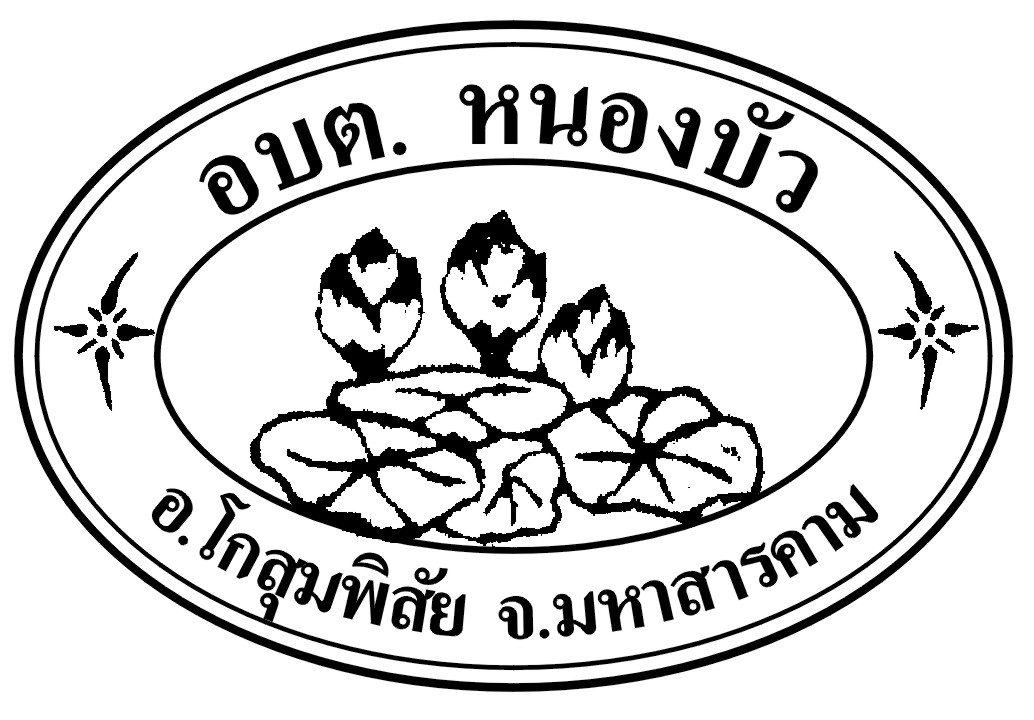 องค์การบริหารส่วนตำบลหนองบัวอำเภอโกสุมพิสัย  จังหวัดมหาสารคามคำนำ		ด้วยพระราชบัญญัติวินัยการเงินการคลังของรัฐ พ.ศ. 2561 มีผลบังคับใช้เมื่อวันที่ 20 เมษายน 2561 โดยมาตรา 79 บัญญัติให้หน่วยงานของรัฐจัดให้มีการตรวจสอบภายใน การควบคุมภายใน และการบริหารจัดการความเสี่ยง โดยให้ถือปฏิบัติตามมาตรฐานและหลักเกณฑ์ที่กระทรวงการคลังกำหนด และกระทรวงการคลังได้กำหนดหลักเกณฑ์กระทรวงการคลังว่าด้วยมาตรฐานและหลักเกณฑ์ปฏิบัติการบริหารสำหรับหน่วยงานของรัฐ พ.ศ. 2562 มีผลบังคับใช้ตั้งแต่วันที่ ๑ ตุลาคม 2562 โดยองค์กรปกครองส่วนท้องถิ่นถือเป็นหน่วยงานของรัฐตามหลักเกณฑ์นี้		องค์การบริหารส่วนตำบลหนองบัว จึงได้จัดทำแผนการบริหารจัดการความเสี่ยงประจำปีงบประมาณ พ.ศ. 2566 เพื่อใช้เป็นกรอบหรือแนวทางพื้นฐานในการติดตามประเมินผล รวมทั้งการรายงานผลเกี่ยวกับการบริหารจัดการความเสี่ยง อันจะทำให้เกิดความเชื่อมั่นอย่างสมเหตุสมผลต่อผู้ที่เกี่ยวข้องทุกฝ่าย และการบริหารงานขององค์การบริหารส่วนตำบลหนองบัว สามารถบรรลุตามวัตถุประสงค์ที่กำหนดไว้อย่างมีประสิทธิภาพ									องค์การบริหารส่วนตำบลหนองบัวธันวาคม  2566สารบัญ												หน้าบทที่ ๑  บทนำ											1-2	๑.  หลักการและเหตุผล	๒.  วัตถุประสงค์ของการบริหารจัดการความเสี่ยง	๓.  เป้าหมาย	๔.  นิยามความเสี่ยงบทที่ ๒ ข้อมูลพื้นฐานขององค์การบริหารส่วนตำบลหนองบัว					         3-9	๑.  สภาพทั่วไปและข้อมูลพื้นฐาน	๒.  วิสัยทัศน์	๓.  ภารกิจ	๕.  ยุทธศาสตร์	๕.  โครงสร้างส่วนราชการภายในบทที่ ๓  แนวทางการบริหารความเสี่ยง								10-11	๑.  แนวทางการบริหารความเสี่ยง	๒.  คณะทำงานบริหารความเสี่ยงบทที่ ๔  การบริหารจัดการความเสี่ยง								12-30	๑.  การระบุความเสี่ยง	๒.  การประเมินความเสี่ยง	๓.  การตอบสนองความเสี่ยงบทที่ ๕  แผนบริหารความเสี่ยง									31-38           ภาคผนวก-1-บทที่ ๑ บทนำ๑.  หลักการและเหตุผล		ด้วยพระราชบัญญัติวินัยการเงินการคลังของรัฐ พ.ศ. 2561 มาตรา 79 บัญญัติให้หน่วยงานของรัฐจัดให้มีการตรวจสอบภายใน การควบคุมภายใน และการบริหารจัดการความเสี่ยง โดยให้ถือปฏิบัติตามมาตรฐานและหลักเกณฑ์ที่กระทรวงการคลังกำหนด ซึ่งกระทรวงการคลังได้กำหนดหลักเกณฑ์กระทรวงการคลังว่าด้วยมาตรฐานและหลักเกณฑ์ปฏิบัติการบริหารจัดการความเสี่ยงสำหรับหน่วยงานของรัฐ พ.ศ. 2562 ขึ้น เพื่อให้หน่วยงานของรัฐจัดให้มรการบริหารจัดการความเสี่ยง เพื่อให้การดำเนินงานบรรลุวัตถุประสงค์ตามยุทธศาสตร์ที่หน่วยงานของรัฐกำหนดไว้		การบริหารความเสี่ยงเป็นเครื่องมือทางกลยุทธ์ที่สำคัญตามหลักการกำกับดูแลกิจการที่ดี ที่จะช่วยให้การบริหารงานและการตัดสินใจด้านต่างๆ เพราะภายใต้สภาวะการดำเนินงานทุกหน่วยงาน ล้วนมีความเสี่ยง ซึ่งเป็นความไม่แน่นอนที่อาจจะส่งผลกระทบต่อการดำเนินงานหรือเป้าหมายของหน่วยงาน จึงจำเป็นต้องมีการบริหารจัดการความเสี่ยง โดยการระบุความเสี่ยงว่ามีปัจจัยใดบ้างที่กระทบต่อการดำเนินงานหรือเป้าหมายของหน่วยงาน วิเคราะห์ความเสี่ยงจากโอกาสและผลกระทบที่เกิดขึ้น จัดลำดับความสำคัญของความเสี่ยง กำหนดแนวทางในการจัดการความเสี่ยง เพื่อลดความสูญเสียและโอกาสที่จะทำให้เกิดความเสียหายแก่หน่วยงาน		ดังนั้น องค์การบริหารส่วนตำบลหนองบัว จึงได้จัดทำแผนการบริหารจัดการความเสี่ยงขึ้น สำหรับใช้เป็นแนวทางในการบริหารปัจจัยและควบคุมกิจกรรม รวมทั้งกระบวนการดำเนินงานต่างๆ เพื่อลดมูลเหตุที่จะทำให้เกิดความเสียหาย ให้ระดับของความเสี่ยงและผลกระทบที่จะเกิดขึ้นในอนาคตอยู่ในระดับที่สามารถยอมรับ ควบคุม และตรวจสอบได้๒.  วัตถุประสงค์ของแผนการบริหารจัดการความเสี่ยง		๑.  เพื่อให้ผู้บริหารและพนักงานองค์การบริหารส่วนตำบลหนองบัว เข้าใจหลักการและกระบวนการบริหารความเสี่ยงขององค์การบริหารส่วนตำบลหนองบัว		๒.  เพื่อให้ผู้ปฏิบัติงานได้รับทราบขั้นตอน และกระบวนการในการบริหารความเสี่ยง		๓.  เพื่อให้มีการปฏิบัติตามกระบวนการบริหารความเสี่ยงขององค์การบริหารส่วนตำบลหนองบัว อย่างเป็นระบบและต่อเนื่อง		๔.  เพื่อใช้เป็นเครื่องมือในการบริหารความเสี่ยงขององค์การบริหารส่วนตำบลหนองบัว		๕.  เพื่อลดโอกาสและผลกระทบของความเสี่ยงที่จะเกิดขึ้นกับองค์การบริหารส่วนตำบลหนองบัว ๓.  เป้าหมาย		๑.  ผู้บริหารและพนักงานองค์การบริหารส่วนตำบลหนองบัว มีความรู้ความเข้าใจเรื่องการบริหารความเสี่ยง เพื่อนำไปใช้ในการดำเนินงานตามยุทธศาสตร์และแผนการดำเนินงานประจำปี ให้บรรลุตามวัตถุประสงค์และเป้าหมายที่กำหนดไว้		๒.  ผู้ปฏิบัติงาน สามารถระบุความเสี่ยง วิเคราะห์ความเสี่ยง ประเมินความเสี่ยง และจัดการความเสี่ยงให้อยู่ในระดับที่ยอมรับได้		๓.  สามารถนำแผนการบริหารจัดการความเสี่ยงไปใช้ในการปฏิบัติงานได้	-2-                   ๔.  การบริหารจัดการความเสี่ยงถูกกำหนดขึ้นอย่างเหมาะสม ครอบคลุมทุกกิจกรรมในองค์การบริหารส่วนตำบลหนองบัว๔.  นิยามความเสี่ยง		ความเสี่ยง  หมายถึง โอกาสหรือเหตุไม่พึงประสงค์อาจทำให้อนาคตส่งผลกระทบให้เกิดความเสียหาย ทำให้วัตถุประสงค์และเป้าหมายที่องค์กรกำหนดไว้เบี่ยงเบนไปหรือไม่ประสบผลสำเร็จ ทั้งในด้านกลยุทธ์ การเงิน การดำเนินงาน และกฎระเบียบหรือกฎหมายที่เกี่ยวข้อง 		การบริหารความเสี่ยง หมายถึง กระบวนการที่ใช้ในการบริหารจัดการปัจจัย และควบคุมกิจกรรมรวมทั้งกระบวนการดำเนินงานต่างๆ เพื่อให้โอกาสที่จะเกิดเหตุการณ์ความเสี่ยงลดลง หรือผลกระทบของความเสียหายจากเหตุการณ์ความเสี่ยงลดลงอยู่ในระดับที่องค์กรยอมรับได้		การตอบสนองความเสี่ยง หมายถึง การพิจารณาเลือกวิธีการที่ควรกระทำเพื่อจัดการกับความเสี่ยงที่อาจจะเกิด ขึ้นตามผลการประเมินความเสี่ยง ซึ่งต้องพิจารณาโอกาสที่จะเกิดและผลกระทบที่จะเกิดขึ้น โดยเปรียบเทียบระดับความเสี่ยงที่เกิดกับระดับความเสี่ยงที่ยอมรับได้ และความคุ้มค่าในการบริหารความเสี่ยงที่เหลืออยู่วิธีการที่ใช้ในปัจจุบัน คือ1. การหลีกเลี่ยงความเสี่ยงคือการหลีกเลี่ยงหรือหยุดการกระทำที่ก่อให้เกิดความเสี่ยง เช่น งานส่วนใดที่องค์กรไม่ถนัด อาจหลีกเลี่ยงหรือหยุดการทำงานในส่วนนั้น และอาจใช้การจ้างงานภายนอกแทน2. การลดความเสี่ยง คือการลดโอกาสที่จะเกิดหรือลดผลกระทบ หรือลดทั้งสองส่วน โดยการจัดให้มีระบบการควบคุมต่างๆเพื่อป้องกัน หรือค้นพบความเสี่ยงอย่างเหมาะสมทันเวลา3. การแบ่งความเสี่ยงคือการลดโอกาสที่จะเกิดหรือลดผลกระทบ หรือลดทั้งสองส่วน โดยการหาผู้ร่วมรับผิดชอบความเสี่ยง เช่น การทำประกันต่างๆ4. การยอมรับความเสี่ยงคือการไม่ต้องทำสิ่งใดเพิ่มเติมเนื่องจากมีความเห็นว่าความเสี่ยงมีโอกาสที่ จะเกิดขึ้นน้อย และผลกระทบจากการเกิดก็น้อยด้วย-3-บทที่ 2 ข้อมูลพื้นฐานองค์การบริหารส่วนตำบลหนองบัว๑.  สภาพทั่วไปและข้อมูลพื้นฐาน		 องค์การบริหารส่วนตำบลหนองบัวมีพื้นที่ 29.22 ตารางกิโลเมตรหรือประมาณ 18,216 ไร่ ตั้งอยู่ทางทิศตะวันออกของอำเภอกระทุ่มแบน ห่างจากตัวอำเภอ 5 กิโลเมตร และห่างจากจังหวัดมหาสารคามประมาณ 60 กิโลเมตร ห่างจากอำเภอโกสุมพิสัย  40 กิโลเมตร โดยมีถนนเศรษฐกิจเป็นถนนสายหลักที่ใช้ในการเดินทาง ตำบลหนองบัว แบ่งเขตการปกครองออกเป็น 10 หมู่บ้าน มีเขตติดต่อกับพื้นที่ใกล้เคียงดังนี้		ทิศเหนือ	ติดต่อกับตำบลกู่ทอง  อำเภอเชียงยืน  		ทิศใต้		ติดต่อกับตำบลโพนงาม อำเภอโกสุมพิสัย		ทิศตะวันออก	ติดต่อกับตำบลยางท่าแจ้ง อำเภอโกสุมพิสัย		ทิศตะวันตก	ติดต่อกับตำบลโพนงาม อำเภอโกสุมพิสัย	องค์การบริหารส่วนตำบลหนองบัวมีประชากรจำนวนรวมทั้งสิ้น 6,142 คน แยกเป็น ชาย 2,990 คน หญิง 3,152 คน (ที่มา สำนักทะเบียนราษฎร์ อำเภอโกสุมพิสัย จังหวัดมหาสารคาม เมื่อวันที่  สิงหาคม ๒๕๖๕) ประชากรส่วนใหญ่ประกอบอาชีพเกษตรกรรม และประกอบอาชีพเลี้ยงสัตว์น้ำ ปลูกพืชผักสวนครัว เลี้ยงสัตว์๒.  วิสัยทัศน์	“เมืองเกษตรปลอดภัย คุณภาพประชาชนดีถ้วนหน้า การศึกษาก้าวไกล             บริหารงานโปร่งใสตามหลักธรรมาภิบาล”๓.  ภารกิจ		1.  พัฒนาการบริหารราชการให้มีประสิทธิภาพ โปร่งใส ตรวจสอบได้		๒.  พัฒนาประชาธิปไตยส่งเสริมการมีส่วนร่วมของประชาชนเพื่อเสริมสร้างความสงบเรียบร้อยและความปลอดภัยในชีวิตและทรัพย์สินของประขาขน		๓.  พัฒนาปรับปรุงโครงสร้างพื้นฐาน 		๔.  ส่งเสริมสาธารณสุข กีฬาและนันทนาการ		๕.  พัฒนาอาชีพและส่งเสริมการทำเกษตรอินทรีย์                     ๖.  ส่งเสริมและพัฒนาการศึกษา เป็นสังคมแห่งการเรียนรู้ และพัฒนาศักยภาพประชาชนมุ่งสู่สังคมเข้มแข็งที่มีคุณภาพ๕.  ยุทธศาสตร์		ยุทธศาสตร์ที่ 1  ยุทธศาสตร์ด้านการเมืองและส่งเสริมการบริหารจัดการที่ดี		ยุทธศาสตร์ที่ ๒  ยุทธศาสตร์ด้านการพัฒนาและปรับปรุงโครงสร้างพื้นฐานเพื่อการพัฒนาเศรษฐกิจและส่งเสริมอาชีพ		ยุทธศาสตร์ที่ ๓  ยุทธศาสตร์ด้านการศึกษา ศาสนาวัฒนธรรม และนันทนาการ		ยุทธศาสตร์ที่ ๔  ยุทธศาสตร์ด้านการสาธารณสุขและสิ่งแวดล้อม การรักษาความสงบเรียบร้อยและความมั่นคง และสวัสดิการสังคมและชุมชน -5-๕.  โครงสร้างส่วนราชการภายในโครงสร้างส่วนราชการองค์การบริหารส่วนตำบลหนองบัว-6-อำนาจหน้าที่ของส่วนราชการต่างๆ มีดังนี้-7--8--9--10-บทที่ ๓ แนวทางการบริหารความเสี่ยง๑.  แนวทางการบริหารความเสี่ยง		แนวทางการดำเนินการบริหารความเสี่ยงขององค์การบริหารส่วนตำบลหนองบัว แบ่งออกเป็น 2 ระยะ ดังนี้		ระยะที่ 1 การเริ่มต้นและพัฒนา ประกอบด้วย		๑)  กำหนดนโยบายหรือแนวทางในการบริหารความเสี่ยงขององค์การบริหารส่วนตำบลหนองบัว		๒)  ระบุปัจจัยเสี่ยง ประเมินโอกาสและผลกระทบจากปัจจัยเสี่ยง		๓)  วิเคราะห์และจัดลำดับความสำคัญของปัจจัยเสี่ยง		๔)  จัดทำแผนการบริหารความเสี่ยงของปัจจัยเสี่ยงที่อยู่ในระดับสูง และสูงมาก รวมทั้งปัจจัยเสี่ยงที่อยู่ในระดับปานกลาง		5)  สื่อสารทำความเข้าใจเกี่ยวกับแผนบริหารความเสี่ยงให้ผู้ปฏิบัติงานขององค์การบริหารส่วนตำบลหนองบัว ทราบ และสามารถนำไปปฏิบัติได้		6)  รายงานความก้าวหน้าของการดำเนินงานตามแผนบริหารความเสี่ยง		๗)  รายงานสรุปการประเมินผลความสำเร็จของการดำเนินการตามแผนบริหารความเสี่ยง		ระยะที่ ๒ การพัฒนาสู่ความยั่งยืน๑)  ทบทวนแผนการบริหารความเสี่ยงปีที่ผ่านมา		๒)  พัฒนากระบวนการบริหารความเสี่ยงสำหรับความเสี่ยงแต่ละประเภท		๓)  ผลักดันให้มีการบริหารความเสี่ยงทั่วทั้งองค์กร		๔)  พัฒนาขีดความสามารถพนักงานส่วนตำบลในการดำเนินการบริหารความเสี่ยง๒.  คณะทำงานบริหารความเสี่ยง		องค์การบริหารส่วนตำบลหนองบัว แต่งตั้งคณะทำงานบริหารความเสี่ยงและติดตามประเมินผลโดยมีองค์ประกอบและอำนาจหน้าที่ ดังนี้๑)  ปลัดองค์การบริหารส่วนตำบลหนองบัว				ประธานกรรมการ		๒)  รองปลัดองค์การบริหารส่วนตำบลหนองบัว			กรรมการ		๓)  ผู้อำนวยการกองคลัง						กรรมการ		๔)  ผู้อำนวยการกองช่าง						กรรมการ		๕)  ผู้อำนวยการกองสาธารณสุขและสิ่งแวดล้อม			กรรมการ		๖)  ผู้อำนวยการกองการศึกษา ศาสนาและวัฒนธรรม		กรรมการ		๗)  ผู้อำนวยการกองสวัสดิการสังคม				กรรมการ                   ๘)  ผู้อำนวยการกองส่งเสริมการเกษตร                                   กรรมการ                   ๙)  หัวหน้าสำนักปลัด                                                     กรรมการ/เลขานุการ                  ๑๐) นักวิชาการเงินและบัญชี ชำนาญการ                                 กรรมการ/ผช.เลขานุการ-11-                   ๑๑) นักนักวิเคราะห์นโยบายและแผน ชำนาญการ                      กรรมการ/ผช.เลขานุการ                   ๑๒) นักทรัพยากรบุคคล ชำนาญการ                                     กรรมการ/ผช.เลขานุการ                    ๑๓) นิติกร ปฏิบัติการ                                                    กรรมการ/ผช.เลขานุการ		ให้ผู้ที่ได้รับแต่งตั้งมีหน้าที่ความรับผิดชอบตามหลักเกณฑ์ปฏิบัติการบริหารจัดการความเสี่ยงสำหรับหน่วยงานของรัฐ  ดังนี้๑)  จัดทำแผนการบริหารจัดการความเสี่ยงติดตามประเมินผลการบริหารจัดการความเสี่ยง อย่างน้อยปีละ ๑ ครั้งจัดทำรายงานผลการติดตามแผนการบริหารจัดการความเสี่ยงพิจารณาทบทวนแผนการบริหารจัดการความเสี่ยง                                        -12-                    บทที่ ๔ การบริหารจัดการความเสี่ยงกระบวนการบริหารความเสี่ยง เป็นกระบวนการที่ใช้ในการระบุ วิเคราะห์ ประเมิน และจัดลำดับความเสี่ยงที่มีผลกระทบต่อการบรรลุวัตถุประสงค์ในการดำเนินงานขององค์กร รวมทั้งการจัดทำแผนบริหารจัดการความเสี่ยง โดยกำหนดแนวทางการควบคุมเพื่อป้องกันหรือลดความเสี่ยงให้อยู่ในระดับที่ยอมรับได้ ซึ่งเทศบาลตำบลแคราย มีขั้นตอนหรือกระบวนการบริหารความเสี่ยง 6 ขั้นตอนหลัก ดังนี้1.  การระบุความเสี่ยง เป็นการระบุเหตุการณ์ใด ๆ ทั้งที่มีผลดีและผลเสียต่อการบรรลุวัตถุประสงค์ โดยต้องระบุได้ด้วยว่าเหตุการณ์นั้นจะเกิดขึ้นที่ไหน เมื่อใด และเกิดขึ้นได้อย่างไร		2.  ประเมินความเสี่ยง เป็นการวิเคราะห์ความเสี่ยงและจัดลำดับความเสี่ยง โดยพิจารณาจากการประเมินโอกาสที่จะเกิดความเสี่ยง และความรุนแรงของผลกระทบจากเหตุการณ์ความเสี่ยง โดยอาศัยเกณฑ์มาตรฐานที่ได้กำหนดไว้ ทำให้การตัดสินใจจัดการกับความเสี่ยงเป็นไปอย่างเหมาะสม		๓.  จัดการความเสี่ยง เป็นการกำหนดมาตรการหรือแผนปฏิบัติในการจัดการและควบคุมความเสี่ยงที่สูง และสูงมาก ให้ลดลงอยู่ในระดับที่ยอมรับได้ สามารถปฏิบัติได้จริง และควรต้องพิจารณาถึงความคุ้มค่าในด้านค่าใช้จ่ายและต้นทุนที่ต้องใช้ลงทุนในการกำหนดมาตรการหรือแผนปฏิบัติการนั้น กับประโยชน์ที่จะได้รับด้วย		4.  รายงานและติดตามผล เป็นการรายงานและติดตามผลการดำเนินงานตามแผนบริหารความเสี่ยงที่ได้ดำเนินการทั้งหมดให้ฝ่ายบริหารรับทราบ		5.  ประเมินผลการบริหารความเสี่ยง เป็นการประเมินการบริหารความเสี่ยงประจำปี เพื่อให้มั่นใจว่าองค์กรมีการบริหารความเสี่ยงเป็นไปอย่างเหมาะสม เพียงพอ ถูกต้อง และมีประสิทธิผล มาตรการหรือกลไกความเสี่ยงที่ดำเนินการสามารถลดและควบคุมความเสี่ยงที่เกิดขึ้นจริงและอยู่ในระดับที่ยอมรับได้ หรือต้องจัดหามาตรการหรือตัวควบคุมอื่นเพิ่มเติม เพื่อให้ความเสี่ยงที่ยังเหลืออยู่มีการจัดการให้อยู่ในระดับที่ยอมรับได้ และให้องค์กรมีการบริหารความเสี่ยงอย่างต่อเนื่อง		6.  ทบทวนการบริหารความเสี่ยง เป็นการทบทวนประสิทธิภาพของแนวทางการบริหารความเสี่ยงในทุกขั้นตอน เพื่อพัฒนาระบบให้ดียิ่งขึ้นกระบวนการบริหารความเสี่ยงของเทศบาลตำบลแคราย-13-1.  การระบุความเสี่ยง		เป็นกระบวนการที่ผู้บริหารและผู้ปฏิบัติงานร่วมกันระบุความเสี่ยงและปัจจัยเสี่ยง โดยต้องคำนึงถึงความเสี่ยงที่มีสาเหตุมาจากปัจจัยทั้งภายในและภายนอก ปัจจัยเหล่านี้มีผลกระทบต่อวัตถุประสงค์และเป้าหมายขององค์กร หรือผลการปฏิบัติงานทั้งในระดับองค์กรและระดับกิจกรรม ในการระบุปัจจัยเสี่ยงจะต้องพิจารณาว่ามีเหตุการณ์ใดหรือกิจกรรมใดของกระบวนการปฏิบัติงานที่อาจเกิดความผิดพลาด ความเสียหาย และไม่บรรลุวัตถุประสงค์ที่กำหนด รวมทั้งมีทรัพย์สินใดที่จำเป็นต้องได้รับการดูแลป้องกันรักษา ดังนั้น จึงต้องเข้าใจในความหมายของ “ความเสี่ยง” “ปัจจัยเสี่ยง” และ “ประเภทความเสี่ยง” ก่อนที่จะดำเนินการระบุความเสี่ยงได้อย่างเหมาะสม		1.1  ความเสี่ยง หมายถึง เหตุการณ์หรือการกระทำใด ๆ ที่อาจเกิดขึ้นภายใต้สถานการณ์ที่ไม่แน่นอนและจะส่งผลกระทบหรือสร้างความเสียหายทั้งที่เป็นตัวเงินและไม่เป็นตัวเงิน หรือก่อให้เกิดความล้มเหลว หรือลดโอกาสที่จะบรรลุเป้าหมายตามภารกิจขององค์กร และเป้าหมายตามแผนการปฏิบัติงาน		1.2  ปัจจัยเสี่ยง หมายถึง ต้นเหตุหรือสาเหตุที่มาของความเสี่ยง ที่จะทำให้ไม่บรรลุวัตถุประสงค์ที่กำหนดไว้ โดยต้องระบุได้ด้วยว่าเหตุการณ์นั้นจะเกิดที่ไหน เมื่อใด เกิดขึ้นได้อย่างไร และทำไม ทั้งนี้ สาเหตุของความเสี่ยงที่ระบุควรเป็นสาเหตุที่แท้จริง เพื่อจะได้วิเคราะห์และกำหนดมาตรการลดความเสี่ยงภายหลังได้อย่างถูกต้อง โดยปัจจัยเสี่ยงแบ่งได้ 2 ด้าน คือ		1)  ปัจจัยเสี่ยงภายนอก คือ ความเสี่ยงที่ไม่สามารถควบคุมได้โดยองค์กร เช่น นโยบายรัฐบาล กฎ ระเบียบ เศรษฐกิจ การเมือง สังคม เทคโนโลยี ภัยธรรมชาติ		2)  ปัจจัยเสี่ยงภายใน คือ ความเสี่ยงที่สามารถควบคุมได้โดยองค์กร เช่น กฎระเบียบข้อบังคับภายในองค์กร วัฒนธรรมองค์กร นโยบายการบริหารจัดการ บุคลากร กระบวนการปฏิบัติงาน ข้อมูล ระบบสารสนเทศ เครื่องมือ วัสดุอุปกรณ์ 		1.3  ประเภทความเสี่ยง แบ่งออกเป็น 4 ประเภท ได้แก่		1)  ความเสี่ยงเชิงยุทธศาสตร์ (Strategic Risk) หมายถึง ความเสี่ยงที่เกี่ยวข้องกับกลยุทธ์ เป้าหมาย พันธกิจ ขององค์กร ที่อาจก่อให้เกิดการเปลี่ยนแปลงหรือการไม่บรรลุผลตามเป้าหมายในแต่ละประเด็นยุทธศาสตร์		2)  ความเสี่ยงด้านการปฏิบัติงาน (Operational Risk) หมายถึง ความเสี่ยงที่เกี่ยวข้องกับประเด็นปัญหาการปฏิบัติงานประจำวัน หรือการดำเนินงานปกติที่องค์กรต้องเผชิญ เพื่อให้บรรลุวัตถุประสงค์เชิงกลยุทธ์ เช่น การปฏิบัติงานไม่เป็นไปตามแผนปฏิบัติงาน โดยไม่มีผังการปฏิบัติงานที่ชัดเจน ไม่มีการมอบหมายอำนาจหน้าที่ความรับผิดชอบ บุคลากรขาดแรงจูงใจในการปฏิบัติงาน เป็นต้น		3)  ความเสี่ยงด้านการเงิน (Financial Risk)เป็นความเสี่ยงที่เกี่ยวข้องกับการบริหารและควบคุมทางการเงินและการงบประมาณขององค์กรให้เป็นไปอย่างมีประสิทธิผล ทั้งจากปัจจัยภายใน เช่น การเบิกจ่ายงบประมาณไม่ถูกต้อง เบิกจ่ายไม่เป็นไปตามแผน จัดสรรงบประมาณไม่เหมาะสมสอดคล้องกับการดำเนินงาน การทุจริตในการเบิกจ่าย และจากผลกระทบของปัจจัยภายนอก เช่น การโอนจัดสรรงบประมาณ การจัดเก็บรายได้ ข้อบังคับเกี่ยวกับการรายงานทางการเงิน และอุปสรรคของระเบียบ กฎหมาย ที่ไม่ชัดเจน อันนำไปสู่การตรวจสอบทักท้วงจากหน่วยงานที่เกี่ยวข้อง เช่น สำนักงานตรวจเงินแผ่นดิน ป.ป.ช. คลังจังหวัด กรมบัญชีกลาง-14-		4)  ความเสี่ยงด้านการปฏิบัติตามกฎหมาย ระเบียบ ข้อบังคับ (Compliance Risk)เป็นความเสี่ยงที่เกี่ยวข้องกับประเด็นข้อกฎหมาย ระเบียบ เช่น ความเสี่ยงที่เกิดจากการไม่สามารถปฏิบัติตามกฎระเบียบ หรือกฎหมาย หนังสือสั่งการที่เกี่ยวข้องได้ หรือกฎหมาย ระเบียบที่มีอยู่ ไม่เหมาะสม หรือเป็นอุปสรรคต่อการปฏิบัติงาน เป็นต้นการระบุความเสี่ยง (ปีงบประมาณ 2566)องค์การบริหารส่วนตำบลหนองบัว  อำเภอโกสุมพิสัย  จังหวัดมหาสารคาม-15--16--17--18--19-๒.  การประเมินความเสี่ยง		การประเมินความเสี่ยงเป็นกระบวนการที่ประกอบด้วย การวิเคราะห์ การประเมิน และการจัดระดับความเสี่ยง ที่มีผลกระทบต่อการบรรลุวัตถุประสงค์ของกระบวนการทำงานของเทศบาลตำบลหนองบัว ซึ่งประกอบด้วย ๔ ขั้นตอน ดังนี้		2.1  การกำหนดเกณฑ์การประเมิน เป็นการกำหนดเกณฑ์ที่จะใช้ในการประเมินความเสี่ยง ได้แก่ ระดับโอกาสที่จะเกิดความเสี่ยง ระดับความรุนแรงของผลกระทบ และระดับของความเสี่ยง โดยคณะทำงานบริหารความเสี่ยงได้กำหนดเกณฑ์การให้คะแนน ระดับโอกาสที่จะเกิดความเสี่ยง และระดับความรุนแรงของผลกระทบ ไว้ 5 ระดับ คือ น้อยมาก น้อย ปานกลาง สูง และสูงมาก ดังนี้-20-ส่วนระดับของความเสี่ยง จะพิจารณาจากความสัมพันธ์ระหว่างโอกาสที่จะเกิดความเสี่ยงและผลกระทบต่อความเสี่ยงขององค์กร ว่าจะก่อให้เกิดความเสี่ยงในระดับใด โดยกำหนดเกณฑ์ไว้ 4 ระดับ ได้แก่ สูงมาก สูง ปานกลาง และต่ำ		2.2  การประเมินโอกาสและผลกระทบของความเสี่ยง เป็นการนำความเสี่ยงและปัจจัยเสี่ยงแต่ละปัจจัยที่ระบุไว้มาประเมินโอกาสที่จะเกิดเหตุการณ์ความเสี่ยงต่าง ๆ และประเมินระดับความรุนแรงของผลกระทบหรือมูลค่าความเสียหายจากความเสี่ยง เพื่อให้เห็นระดับความเสี่ยงที่แตกต่างกัน ทำให้สามารถกำหนดการควบคุมความเสี่ยงได้อย่างเหมาะสม ซึ่งจะช่วยให้วางแผนและจัดสรรทรัพยากรได้อย่างถูกต้องภายใต้งบประมาณ กำลังคน หรือเวลาที่มีจำกัด โดยอาศัยเกณฑ์มาตรฐานที่กำหนดไว้ข้างต้น ซึ่งมีขั้นตอนการดำเนินการ ดังนี้		๑)  พิจารณาโอกาส/ความถี่ในการเกิดเหตุการณ์ต่าง ๆ ว่ามีโอกาส/ความถี่ที่จะเกิดขึ้นมากน้อยเพียงใด ตามเกณฑ์มาตรฐานที่กำหนด		๒)  พิจารณาความรุนแรงของผลกระทบความเสี่ยง ที่มีผลต่อหน่วยงานว่ามีระดับความรุนแรง หรือมีความเสียหายเพียงใด ตามเกณฑ์มาตรฐานที่กำหนด-21-                   2.3  การวิเคราะห์ความเสี่ยงเมื่อพิจารณาโอกาส/ความถี่ที่จะเกิดเหตุการณ์ความเสี่ยง และความรุนแรงของผลกระทบของแต่ละปัจจัยเสี่ยงแล้ว ให้นำผลที่ได้มาพิจารณาความสัมพันธ์ระหว่างโอกาสที่จะเกิดความเสี่ยง และผลกระทบความเสี่ยง ว่าก่อให้เกิดระดับของความเสี่ยงในระดับใด		ระดับความเสี่ยง = โอกาสในการเกิดเหตุการณ์ต่าง ๆ x ความรุนแรงของเหตุการณ์ต่าง ๆ ซึ่งจัดแบ่งเป็น 4 ระดับ สามารถแสดงเป็นแผนภูมิความเสี่ยง แบ่งพื้นที่เป็น 4 ส่วน ซึ่งใช้เกณฑ์ในการจัดแบ่ง ดังนี้1) ระดับความเสี่ยงต่ำ คือ คะแนนระดับความเสี่ยง 1-5 คะแนน โดยทั่วไปความเสี่ยงในระดับนี้ให้ถือว่าเป็นความเสี่ยงที่ไม่มีนัยสำคัญต่อการดำเนินงาน ความเสี่ยงที่เกิดขึ้นนั้นสามารถยอมรับได้ภายใต้การควบคุมที่มีอยู่ในปัจจุบัน ซึ่งไม่ต้องดำเนินการใด ๆ เพิ่มเติม2)  ระดับความเสี่ยงปานกลาง คะแนนระดับความเสี่ยง 6-10 คะแนน เป็นความเสี่ยงที่ยอมรับได้ แต่ต้องมีแผนควบคุมความเสี่ยง ความเสี่ยงในระดับนี้ให้ถือว่าเป็นความเสี่ยงที่ยอมรับได้ แต่ต้องมีการจัดการเพิ่มเติม-22-3)  ระดับความเสี่ยงสูง คะแนนระดับความเสี่ยง 11-16 คะแนน ต้องมีแผนลดความเสี่ยง เพื่อให้ความเสี่ยงนั้นลดลงให้อยู่ในระดับที่ยอมรับได้4)  ระดับความเสี่ยงสูงมาก คะแนนระดับความเสี่ยง 17-25 คะแนน ต้องมีแผนลดความเสี่ยงและประเมินซ้ำ หรืออาจต้องถ่ายโอนความเสี่ยง-23-การประเมินความเสี่ยง (ปีงบประมาณ 2566)องค์การบริหารส่วนตำบลหนองบัว  อำเภอโกสุมพิสัย  จังหวัดมหาสารคาม-24--27--28--29-๓.  การจัดการความเสี่ยง		เป็นการกำหนดแนวทางตอบสนองความเสี่ยง ซึ่งมีหลายวิธีและสามารถปรับเปลี่ยนให้เหมาะสมกับสถานการณ์ ขึ้นอยู่กับดุลพินิจของผู้รับผิดชอบ แต่วิธีการจัดการความเสี่ยงต้องคุ้มค่ากับการลดระดับผลกระทบที่เกิดจากความเสี่ยงนั้น โดยทางเลือกหรือวิธีการจัดการความเสี่ยงประกอบด้วย 4 แนวทางหลัก คือ		๑)  การยอมรับ หมายถึง การที่ความเสี่ยงนั้นสามารถยอมรับได้ภายใต้การควบคุมที่ทีอยู่ ซึ่งไม่ต้องดำเนินการใด ๆ เช่น กรณีที่มีความเสี่ยงในระดับไม่รุนแรงและไม่คุ้มค่าที่จะดำเนินการใด ๆ ให้ขออนุมัติหลักการรับความเสี่ยงไว้และไม่ดำเนินการใด ๆ แต่ควรมีมาตรการติดตามอย่างใกล้ชิดเพื่อรองรับผลที่จะเกิดขึ้น		2)  การลดหรือควบคุมความเสี่ยง หมายถึง การลดโอกาสที่จะเกิดขึ้น หรือลดความเสียหาย โดยการจัดระบบการควบคุม หรือเปลี่ยนแปลงขั้นตอนบางส่วนของกิจกรรมหรือโครงการที่นำไปสู่เหตุการณ์ที่เป็นความเสี่ยง เพื่อให้มีการควบคุมที่เพียงพอและเหมาะสม เช่น การปรับปรุงกระบวนการดำเนินงาน การจัดอบรมเพิ่มทักษะในการทำงาน และการจัดทำคู่มือการปฏิบัติงาน เป็นต้น		3)  การหยุดหรือหลีกเลี่ยงความเสี่ยง หมายถึง ความเสี่ยงที่ไม่สามารถยอมรับและต้องจัดการให้ความเสี่ยงนั้นไปอยู่นอกเหนือจากเงื่อนไขการดำเนินงาน โดยมีวิธีการจัดการความเสี่ยงในกลุ่มนี้ เช่น การหยุดหรือยกเลิกการดำเนินงานหรือกิจกรรมที่ก่อให้เกิดความเสี่ยงนั้น		4)  การถ่ายโอนความเสี่ยง หมายถึง ความเสี่ยงที่สามารถโอนไปให้ผู้อื่นได้ เช่น การทำประกันภัย ประกันทรัพย์สิน กับบริษัทประกัน การจ้างบุคคลภายนอกหรือการจ้างบริษัทภายนอกมาจัดการในงานบางอย่างแทน เช่น งานออกแบบถนน อาคาร สิ่งปลูกสร้างต่างๆ4.  การรายงานและติดตามผล		หลังจากจัดทำแผนบริหารความเสี่ยงและมีการดำเนินงานตามแผนแล้ว จะต้องมีการรายงานและติดตามผลเป็นระยะ เพื่อให้เกิดความมั่นใจว่าได้มีการดำเนินงานไปอย่างถูกต้องและเหมาะสม โดยมีเป้าหมายในการติดตามผล คือ เป็นการประเมินคุณภาพและความเหมาะสมของวิธีการจัดการความเสี่ยง รวมทั้งติดตามผลการจัดการความเสี่ยงที่ได้มีการดำเนินการไปแล้วว่าบรรลุวัตถุประสงค์ของการบริหารความเสี่ยงหรือไม่ โดยหน่วยงานต้องสอบทานดูว่า วิธีการบริหารจัดการความเสี่ยงใดมีประสิทธิภาพดีก็ให้ดำเนินการต่อไป หรือวิธีการบริหารจัดการความเสี่ยงดึควรปรับเปลี่ยน และนำผลการติดตามไปรายงานให้ฝ่ายบริหารทราบตามแบบรายงานที่ได้กล่าวไว้ข้างต้น ทั้งนี้ กระบวนการสอบทานอาจกำหนดข้อมูลที่ต้องติดตาม พร้อมทั้งความถี่ในการติดตามผล โดยสามารถติดตามผลได้ใน 2 ลักษณะ คือ 		1)  การติดตามผลเป็นการติดตามตามรอบระยะเวลาที่กำหนด  ทุกสิ้นปี เป็นต้น		2)  การติดตามผลในระหว่างการปฏิบัติงาน เป็นการติดตามที่รวมอยู่ในการดำเนินงานต่างๆ ตามปกติของหน่วยงาน-30-5.  การประเมินผลการบริหารความเสี่ยง		คณะทำงานบริหารความเสี่ยง จะต้องทำสรุปรายงานผลและประเมินผลการบริหารความเสี่ยงประจำปีต่อนายกเทศมนตรีตำบลแคราย เพื่อให้มั่นใจว่าเทศบาลตำบลแครายมีการบริหารความเสี่ยงเป็นไปอย่างเหมาะสม เพียงพอ ถูกต้อง และมีประสิทธิผล มาตรการหรือกลไกการควบคุมความเสี่ยงที่ดำเนินการสามารถลดและควบคุมความเสี่ยงที่เกิดขึ้นได้จริงและอยู่ในระดับที่ยอมรับได้ หรือต้องจัดหามาตรการหรือตัวควบคุมอื่นเพิ่มเติม เพื่อให้ความเสี่ยงที่ยังเหลืออยู่หลังมีการจัดการ อยู่ในระดับที่ยอมรับได้ และให้องค์กรมีการบริหารความเสี่ยงอย่างต่อเนื่องจนเป็นวัฒนธรรมในการปฏิบัติงาน6.  การทบทวนการบริหารความเสี่ยง		การทบทวนแผนการบริหารความเสี่ยง เป็นการทบทวนประสิทธิภาพของแนวการบริหารความเสี่ยงในทุกขั้นตอน เพื่อการปรับปรุงและพัฒนาแผนงานในการบริหารความเสี่ยงให้ทันสมัยและเหมาะสมกับการปฏิบัติงานจริงเป็นประจำทุกปี-31-บทที่ ๕ แผนบริหารความเสี่ยง                 ในปีงบประมาณ 2566 องค์การบริหารส่วนตำบลหนองบัว ได้ดำเนินการวิเคราะห์และจัดทำแผนบริหารความเสี่ยงเพื่อเตรียมการรองรับสภาวะการเปลี่ยนแปลงที่จะเกิดขึ้น โดยพิจารณาจากภารกิจ อำนาจหน้าที่ ตามพระราชบัญญัติเทศบาล พ.ศ. 2546 และที่แก้ไขเพิ่มเติม พระราชบัญญัติกำหนดแผนและขั้นตอนการกระจายอำนาจให้แก่องค์กรปกครองส่วนท้องถิ่น พ.ศ. 2542 และระเบียบ กฎหมายต่าง ๆ ที่กำหนดให้เป็นภารกิจขององค์กรปกครองส่วนท้องถิ่น ประกอบกับพิจารณาจากผลการปฏิบัติงานที่ผ่านมา นำมาคัดเลือกความเสี่ยงเพื่อกำหนดมาตรการหรือแผนปฏิบัติการในการจัดการและควบคุมความเสี่ยง เพื่อป้องกันไม่ให้เกิดผลกระทบต่อเป้าหมายการปฏิบัติราชการขององค์การบริหารส่วนตำบลหนองบัว โดยแผนบริหารความเสี่ยงประจำปี 2566 ขององค์การบริหารส่วนตำบลหนองบัวมีองค์ประกอบที่สำคัญ ดังนี้1.  ความเสี่ยง2.  ระดับความเสี่ยง3.  กิจกรรมการควบคุม/จัดการความเสี่ยง4.  วัตถุประสงค์5.  ระยะเวลาดำเนินการ6.  ผลสำเร็จที่คาดหวัง7.  งบประมาณ8.  ผู้รับผิดชอบ 9.  ระดับความเสี่ยงที่คาดหวัง-32-แผนการบริหารความเสี่ยง ปีงบประมาณ 2566องค์การบริหารส่วนตำบลหนองบัว  อำเภอโกสุมพิสัย  จังหวัดมหาสารคาม-33-แผนการบริหารความเสี่ยง ปีงบประมาณ 2566องค์การบริหารส่วนตำบลหนองบัว  อำเภอโกสุมพิสัย  จังหวัดมหาสารคาม-34-แผนการบริหารความเสี่ยง ปีงบประมาณ 2566องค์การบริหารส่วนตำบลหนองบัว  อำเภอโกสุมพิสัย  จังหวัดมหาสารคาม-35-แผนการบริหารความเสี่ยง ปีงบประมาณ 2566องค์การบริหารส่วนตำบลหนองบัว  อำเภอโกสุมพิสัย  จังหวัดมหาสารคาม-36--37--38-ภาคผนวกแบบประเมินความเสี่ยง ประจำปีงบประมาณ 2566องค์การบริหารส่วนตำบลหนองบัว  อำเภอโกสุมพิสัย  จังหวัดมหาสารคาม*******************************คำชี้แจง : จงให้คะแนนระดับโอกาสที่จะเกิดความเสี่ยง (1) และระดับความรุนแรงของผลกระทบ (2) ตามระดับ ดังนี้ 1 = น้อยที่สุด  2 = น้อย  3 = ปานกลาง  4 = สูง  5 = สูงที่สุด-39--40-ส่วนราชการอำนาจหน้าที่สำนักงานปลัด-  งานบริหารงานทั่วไป  มีหน้าที่ความรับผิดชอบเกี่ยวกับงานสารบรรณกลางและงานธุรการ  งานด้านการเงิน  งบประมาณ  งานด้านพัสดุ  งานด้านอาคารสถานที่ในความรับผิดชอบและควบคุมการใช้ยานพาหนะส่วนกลาง  ติดต่อประสานงาน  วางแผน   ควบคุมตรวจสอบการจัดงานต่างๆ  เก็บรักษาเอกสารและเอกสารสำคัญของส่วนราชการ  การดำเนินงานซ่อมบำรุงยานพาหนะ กำหนดนโยบายและจัดทำแผนงานของส่วนราชการ  จัดทำงบประมาณรายจ่ายประจำปี  ให้คำปรึกษาแนะนำตอบปัญหาและชี้แจงเรื่องต่างๆ  เกี่ยวกับงานในหน้าที่และแก้ไขปัญหาในการปฏิบัติงานในหน่วยงานและปฏิบัติงานอื่นที่เกี่ยวข้องหรือตามที่ได้รับมอบหมาย -  งานการเจ้าหน้าที่  มีหน้าที่รับผิดชอบพิจารณา  ศึกษา  วิเคราะห์  สรุปรายงานเกี่ยวกับงานบริหารงานบุคคลของส่วนราชการ  เช่น  การจัดทำแผนอัตรากำลังของเทศบาล  การขอกำหนดตำแหน่งและอัตราเงินเดือน  การจัดระบบงาน  การสรรหา  การจัดสอบ  และการบรรจุแต่งตั้ง  การโอน  การย้าย  การเลื่อนขั้นเงินเดือน  การเลื่อนตำแหน่ง  การพัฒนาและส่งเสริมสมรรถภาพข้าราชการ  การดำเนินการขอรับบำเหน็จบำนาญและเงินทดแทน  การจัดทำทะเบียนประวัติ  แก้ไขเปลี่ยนแปลงทะเบียนประวัติการรับราชการ  -  งานเลขานุการสภา  มีหน้าที่รับผิดชอบเกี่ยวกับงานเลขานุการการประชุมต่างๆ  การติดต่อประสานงาน  ดูแลความเรียบร้อยการจัดการประชุม  การรวบรวมข้อมูลและจัดเตรียมเอกสาร บันทึกรายงานการประชุม  -  งานป้องกันและบรรเทาสาธารณภัย  มีหน้าที่รับผิดชอบเกี่ยวกับการป้องกันบรรเทาสาธารณภัย การระงับอัคคีภัยที่เกิดขึ้นโดยรวดเร็วมิให้ลุกลามออกไป  ลดอันตรายและความเสียหายที่เกิดเพลิงไหม้  ป้องกันและบรรเทาอันตรายจากอุทกภัย  วาตภัย  การอพยพผู้ประสบภัยแลทรัพย์สิน  ช่วยเหลือสงเคราะห์ผู้ประสบภัย -  งานนิติการงานทางกฎหมายเกี่ยวกับการพิจารณาวินิจฉัยปัญหาข้อกฎหมาย  ร่างและพิจารณาตรวจร่างเทศบัญญัติ  กฎ  ระเบียบ  ข้อบังคับและคำสั่งที่เกี่ยวข้อง งานจัดทำนิติกรรม  รวบรวมข้อเท็จจริงและพยานหลักฐานเพื่อดำเนินการตามกฎหมาย งานสอบสวน  ตรวจพิจารณาดำเนินการเกี่ยวกับวินัยพนักงานเทศบาล  ลูกจ้างและการร้องทุกข์หรืออุทธรณ์ งานสอบสวนและเปรียบเทียบการกระทำที่ละเมิดเทศบัญญัติ งานนิติกรรมสัญญา  งานเกี่ยวกับความรับผิดทางแพ่ง  อาญา  งานคดีปกครอง และงานคดีอื่น ๆ งานรับเรื่องร้องทุกข์  และร้องเรียน - งานวิเคราะห์นโยบายและแผน งานรวบรวมและวิเคราะห์ข้อมูลสถิติที่จำเป็นต้องนำมาใช้ในการวางแผนทุกระดับ จัดทำยุทธศาสตร์และแผนพัฒนาท้องถิ่น งานสารสนเทศและการประเมินผล e-plan   ส่วนราชการอำนาจหน้าที่สำนักงานปลัด- งานส่งเสริมการเกษตร  งานเกี่ยวกับให้คำแนะนำด้านการเกษตร  งานช่วยเหลือผู้ประสบภัยทางธรรมชาติ- งานส่งเสริมด้านปศุสัตว์  งานป้องกันและช่วยเหลือด้านโรคระบาดด้านปศุสัตว์  งานป้องกับและควบคุมโรคพิษสุนัขบ้านงานสังคมสงเคราะห์งานสงเคราะห์ประชาชน ผู้ทุกข์ยาก ขาดแคลน ไร้ที่พึ่งงานสงเคราะห์ผู้ประสบภัยพิบัติต่างๆงานสงเคราะห์คนชรา คนพิการและทุพพลภาพงานสงเคราะห์ครอบครัวและเผยแพร่ความรู้เกี่ยวกับการดำเนินชีวิตในครอบครัวงานส่งเสริมและสนับสนุนองค์การสังคมสงเคราะห์ภาคประชาชนงานสำรวจวิจัยสภาพปัญหาสังคมต่างๆงานส่งเสริมสวัสดิการสตรีและสงเคราะห์สตรีบางประเภทงานประสานและร่วมมือกับหน่วยงานที่เกี่ยวข้องเพื่อการสังคมสงเคราะห์งานให้คำปรึกษา แนะนำในด้านสังคมสงเคราะห์แก่ผู้มาขอรับ-งานสวัสดิการเด็กและเยาวชน งานสงเคราะห์เด็กและเยาวชนที่ครอบครัวประสบปัญหาความเดือดร้อนต่างๆงานสงเคราะห์เด็กกำพร้า อนาถา ไร้ที่พึ่ง เร่ร่อน ถูกทอดทิ้งงานสงเคราะห์เด็กและเยาวชนที่พิการทางร่างกาย สมองและปัญญางานส่งเสริมสวัสดิภาพเด็กและเยาวชนงานให้คำปรึกษา แนะนำแก่เด็กและเยาวชนซึ่งมีปัญหาในด้านต่างๆ-  งานพัฒนาชุมชน งานสำรวจและจัดตั้งคณะกรรมการชุมชน เพื่อรับผิดชอบในการปรับปรุงชุมชนของตนเองงานฝึกอบรมและเผยแพร่ความรู้เกี่ยวกับการพัฒนาชุมชนงานจัดระเบียบชุมชนงานประสานงานและร่วมมือกับหน่วยงานต่างๆ เพื่อนำบริการขั้นพื้นฐานไปบริการแก่ชุมชนงานจัดทำโครงการช่วยเหลือในด้านต่างๆให้แก่ชุมชนงานดำเนินการพัฒนาชุมชนทางด้านเศรษฐกิจ สังคม- งานส่งเสริมอาชีพและพัฒนาสตรี งานส่งเสริมอาชีพและรายได้ให้แก่ประชาชนงานเกี่ยวกับการส่งเสริมพัฒนาสตรี-  งานอนามัยและสิ่งแวดล้อม งานสุขาภิบาลทั่วไปงานสุขาภิบาลอาหารและสถานประกอบการงานอาชีวอนามัยงานควบคุมและจัดการคุณภาพสิ่งแวดล้อมงานส่งเสริม เผยแพร่กิจกรรมด้านการควบคุมมลพิษและคุณภาพสิ่งแวดล้อมงานควบคุมมลพิษงานศึกษาและวิเคราะห์ผลกระทบสิ่งแวดล้อมงานติดตามตรวจสอบเกี่ยวกับสิ่งแวดล้อมงานธุรการประจำส่วนสาธารณสุข-  งานส่งเสริมสุขภาพและสาธารณสุข งานอนามัยชุมชน งานสาธารณสุขมูลฐานงานสุขศึกษางานควบคุมมาตรฐานอาหารและน้ำงานรักษาแลพยาบาล-งานรักษาความสะอาด งานรักษาความสะอาดของถนน ทางน้ำ ทางเดินและที่สาธารณะงานควบคุมสิ่งปฏิกูลและมูลฝอยงานขนถ่ายสิ่งปฏิกูลและมูลฝอยงานกำจัดมูลฝอยและน้ำเสีย-  งานควบคุมโรค งานเฝ้าระวังโรคระบาดงานระบาดวิทยางานป้องกันและระงับโรคติดต่องานเกี่ยวกับการป้องกันรักษาโรคเอดส์งานจัดทำสื่อประชาสัมพันธ์เผยแพร่ด้านการป้องกันและระงับโรคติดต่อส่วนราชการอำนาจหน้าที่กองคลัง-  งานการเงินและบัญชี ตรวจสอบการเบิกจ่ายเงินทุกประเภท จัดทำเช็คและเอกสารการเบิกจ่ายเงิน ตรวจสอบหลักฐานใบสำคัญคู่จ่าย จัดทำบัญชี จัดทำรายงานประจำวัน ประจำเดือน ประจำปี จัดทำสถิติรายรับ-รายจ่าย จัดทำบัญชีรายจ่ายเงินสะสม จัดทำบัญชีรายจ่ายเงินอุดหนุน จัดทำบัญชีรายรับ-รายจ่ายเกี่ยวกับงบเฉพาะการ รายงานสถิติการคลังและให้บริการข้อมูลทางด้านสถิติการคลัง -  งานพัสดุและทรัพย์สิน การจัดซื้อจัดจ้างการซ่อมบำรุงและรักษา จัดทำทะเบียนพัสดุ ตรวจสอบการรับจ่ายพัสดุและเก็บรักษาพัสดุ จำหน่ายพัสดุ -  งานจัดเก็บและพัฒนารายได้ศึกษา วิเคราะห์ วิจัย และเสนอแนะเพื่อปรับปรุงการจัดเก็บภาษีอากร ค่าธรรมเนียม และการจัดหารายได้อื่นๆ วางแผนการจัดเก็บรายได้ พิจารณาปรับปรุงหลักเกณฑ์การประเมินและกำหนดค่ารายปีของภาษีอากร ประชาสัมพันธ์เกี่ยวกับการชำระภาษีอากร จัดทำหนังสือแจ้งการชำระภาษี ตรวจสอบและจัดทำบัญชีรายชื่อผู้ไม่ยื่นแบบแสดงรายการทรัพย์สิน รายชื่อผู้ไม่ชำระภาษี ค่าธรรมเนียมอื่นๆภายในกำหนด จัดทำหนังสือแจ้งเตือนการชำระภาษี กรณีไม่มาชำระภาษี ค่าธรรมเนียมอื่นๆ ภายในกำหนด ประสานกับงานนิติการเพื่อดำเนินคดีแก่ผู้ไม่ปฏิบัติตามกฎหมายภาษีท้องถิ่น งานเกี่ยวกับการยึด อายัด และขายทอดตลาดทรัพย์สิน เร่งรัดการจัดเก็บรายได้ -  งานแผนที่ภาษีและทะเบียนทรัพย์สิน คัดลอกข้อมูลที่ดิน ปรับปรุงข้อมูลแผนที่ภาษีโรงเรือนและที่ดิน ภาษีบำรุงท้องที่ สำรวจตรวจสอบข้อมูลภาคสนาม ปรับปรุงจัดเก็บ ดูแลรักษาข้อมูลทะเบียนทรัพย์สิน จัดทำแผนที่ภาษีและทะเบียนทรัพย์สินในระบบคอมพิวเตอร์ ประชาสัมพันธ์งานจัดเก็บภาษีต่างๆกองช่าง -  งานสาธารณูปโภค มีหน้าที่เกี่ยวกับงานด้านการก่อสร้างอาคาร ถนน ทางเท้า และสิ่งติดตั้งอื่น ๆงานวางโครงการและควบคุมการก่อสร้างงานซ่อมแซมบำรุงรักษาอาคาร ถนน ทางเท้างานปรับปรุงแก้ไขและงานไฟฟ้าสาธารณะ งานให้คำปรึกษาแนะนำหรือตรวจสอบเกี่ยวกับงานก่อสร้างงานควบคุมพัสดุด้านโยธางานซ่อมบำรุงรักษาสาธารณูปการงานอื่นที่เกี่ยวข้องหรือตามที่ได้รับมอบหมาย- งานวิศวกรรม มีหน้าที่เกี่ยวกับออกแบบ คำนวณด้านวิศวกรรมถนน อาคาร และสิ่งก่อสร้างอื่น ๆงานวางโครงการและการก่อสร้างด้านวิศวกรรม งานถนน งานอาคาร และสิ่งก่อสร้างอื่น ๆงานให้คำปรึกษาแนะนำและบริการเกี่ยวกับงานทางด้านวิศวกรรม งานถนน อาคาร และสิ่งก่อสร้างอื่น ๆงานออกแบบรายละเอียดทางด้านวิศวกรรม งานถนน อาคารและสิ่งก่อสร้างอื่น ๆงานบริการแบบแปลนก่อสร้างอาคารให้แก่ประชาชนงานสำรวจข้อมูลรายละเอียด เพื่อคำนวณออกแบบ กำหนดรายละเอียดทางด้านวิศวกรรม งานถนน อาคาร และสิ่งก่อสร้างอื่นๆงานศึกษาวิเคราะห์ วิจัยทางด้านวิศวกรรม งานถนน อาคารและสิ่งก่อสร้างอื่น ๆงานประมาณราคาค่าก่อสร้างทางด้านวิศวกรรม งานถนน อาคารและสิ่งก่อสร้างอื่น ๆงานควบคุมการก่อสร้างในสาขาวิศวกรรม งานถนน อาคารและสิ่งก่อสร้างอื่น ๆกองช่าง(ต่อ)-  งานอาคาร สถานที่และไฟฟ้าสาธารณะ มีหน้าที่เกี่ยวกับงานควบคุมดูแลอาคารสถานที่งานซ่อมแซมบำรุงรักษาอาคารสถานที่และไฟฟ้าสาธารณะงานวางแผนการขยายเขตไฟฟ้าสาธารณะและไฟฟ้าแรงต่ำงานในการติดตั้ง ประกอบ ดัดแปลง ปรับปรุง บำรุงรักษา ซ่อมแซมเครื่องจักร เครื่องมือ เครื่องใช้ที่เกี่ยวกับไฟฟ้างานเบิกจ่ายจัดเก็บรักษาเครื่องมือเครื่องใช้ และวัสดุอุปกรณ์ที่ใช้ในการปฏิบัติงาน-  งานธุรการ มีหน้าที่เกี่ยวกับงานสารบรรณงานดูแลรักษา จัดเตรียมและให้บริการเรื่องสถานที่ วัสดุอุปกรณ์ การติดต่อและอำนวยความสะดวกในด้านต่าง ๆงานสารณกุศล และหน่วยงานต่าง ๆ ที่ขอความร่วมมืองานรวบรวมข้อมูลและจัดทำแผนของกองช่าง รวมถึงการรายงานผลการปฏิบัติงานงานตรวจสอบ แสดงรายการเกี่ยวกับเอกสารสำคัญของทางราชการงานจัดทำคำสั่งและประกาศของกองช่างงานรับเรื่องร้องทุกข์ และร้องเรียนงานพัสดุและทรัพย์สินของกองช่างงานการเงินและบัญชีของกองช่างกองการศึกษา ศาสนาและวัฒนธรรม- งานบริหารวิชาการศึกษา งานเทคโนโลยีทางการศึกษา งานจัดการศึกษา งานทดสอบและประเมินตรวจวัดผล งานบริการและบำรุงสถานศึกษา งานศูนย์พัฒนาเด็กเล็ก งานกิจการเด็กและเยาวชน งานกีฬาและสันทนาการ ดำเนินการเกี่ยวกับการจัดการศึกษา การส่งเสริมสนับสนุนการศึกษา ศาสนาและวัฒนธรรม และประเพณีอันดีงามของประชาชน การสนับสนุนบุคลากร วัสดุอุปกรณ์ และทรัพย์สินต่างๆ เพื่อประโยชน์ทางการศึกษา จัดสถานที่เพื่อการศึกษา ส่งเสริมทำนุบำรุงรักษา ไว้ซึ่งศิลปะประเพณี ขนบธรรมเนียม จารีตประเพณีท้องถิ่น วัฒนธรรมด้านภาษา การดำเนินชีวิตส่งเสริมสนับสนุนการเล่นกีฬา การส่งเสริมและพัฒนาแหล่งท่องเที่ยว-  งานบริหารการศึกษางานบริหารงานบุคคลงานบริหารทั่วไปงานบริหารการศึกษางานวางแผนและสถิติงานการเงินและบัญชี-  งานส่งเสริมการศึกษา ศาสนาและวัฒนธรรมงานกิจการศาสนางานส่งเสริมประเพณี ศิลปะและวัฒนธรรมงานกิจการเด็กและเยาวชนงานกีฬาและนันทนาการ-  งานกิจการโรงเรียน มีหน้าที่ความรับผิดชอบงานจัดการศึกษางานพลศึกษางานทดสอบประเมินผลและตรวจวัดผลโรงเรียนงานบริการและบำรุงสถานศึกษางานศูนย์พัฒนาเด็กเล็กความเสี่ยงผลกระทบ/ความเสียหายที่จะเกิดขึ้นปัจจัย/สาเหตุประเภทความเสี่ยง1. การใช้รถยนต์ของหน่วยงานทำให้การควบคุมการใช้รถยนต์ส่วนกลางได้ไม่เต็มที่ควบคุมเข็มไมล์รถยนต์ไม่เป็นปัจจุบันปัจจัยภายใน- พนักงาน พนักงานจ้างไม่ยื่นแบบฟอร์มการขอใช้รถยนต์ ให้เป็นปัจจุบันและการบันทึกการใช้รถยนต์ไม่เป็นปัจจุบันความเสี่ยงด้านการปฏิบัติงาน (O)2.  การบริหารงานบุคคล- ขาดกระบวรการสร้างขวัญกำลังใจให้กับพนักงานในการปฏิบัติหน้าที่-ภาระค่าใช้จ่ายเงินเดือน พนักงาน  พนักงานจ้างค่าจ้างลูกจ้าง ใกล้เคียง 40%ปัจจัยภายนอก- กฎหมาย ระเบียบ ที่ออกมาไม่มีความชัดเจนในการปฏิบัติ- หน่วยงานที่ออกกฎหมาย ระเบียบ ไม่มีการให้ความรู้ก่อนการบังคับใช้ปัจจัยภายใน- พนักงานส่วนตำบลนำความรู้ที่ได้มาปฏิบัติงานได้ยังไม่เต็มที่ และยังขาดทักษะในการปฏิบัติงานความเสี่ยงด้านการปฏิบัติตามกฎหมาย ระเบียบ ข้อบังคับ (C)3.  การป้องกันและแก้ไขปัญหายาเสพติดความปลอดภัยในชีวิตและทรัพย์สิน-เนื่องจากการระบาดของโรคโควิด 19 ทำให้ไม่สามารถจัดอบรมให้ความรู้เกี่ยวกับยาเสพติดได้ปัจจัยภายนอก-ผู้เสพไม่ให้ความร่วมมือในการให้ข้อมูลเพื่อนำเข้าสู่ขบวนการบำบัด-การปกปิดข้อมูลของผู้เสพยาเสพติดในชุมชนความเสี่ยงด้านการปฏิบัติงาน (O)4. การจัดทำแผนพัฒนาท้องถิ่น- การพัฒนาไม่บรรลุเป้าหมายการพัฒนาไม่ยั่งยืน- เกิดจากระเบียบหนังสือสั่งการให้บรรจุโครงการและหน่วยงานที่ขอรับเงินอุดหนุนไม่ตรงกับห้วงจัดทำแผนพัฒนาปัจจัยภายใน- การเสนอโครงการบรรจุไว้ในแผนพัฒนาที่มากเกินไปปัจจัยภายนอก- กฎหมาย ระเบียบ ที่ออกมาไม่มีความชัดเจนในการปฏิบัติ- หน่วยงานที่ออกกฎหมาย ระเบียบ ไม่มีการให้ความรู้ก่อนการบังคับใช้- การเสนอโครงการขอเงินอุดหนุนของหน่วยงานอื่นไม่สอดคล้องกับห้วงการจัดทำแผนพัฒนาท้องถิ่น- ประชาชนยังไม่ให้ความสำคัญในการจัดทำแผนพัฒนาเท่าที่ควรความเสี่ยงเชิงยุทธศาสตร์ (S)ความเสี่ยงผลกระทบ/ความเสียหายที่จะเกิดขึ้นปัจจัย/สาเหตุประเภทความเสี่ยง5.  การลดปัญหาภาวะโลกร้อนทำให้เกิดภาวะโลกร้อนและการสิ้นเปลืองพลังงานและงบประมาณปัจจัยภายนอก- เกิดจากการไม่ตระหนักถึงผลกระทบจากการใช้พลังงานอย่างไม่ประหยัด-การเผาทำลายป่าปัจจัยภายใน- การใช้พลังงานที่สิ้นเปลือง - การควบคุมการใช้พลังงานไฟฟ้าและน้ำมันเชื้อเพลิงยังไม่ดีพอ- เจ้าหน้าที่ขาดจิตสำนึกในการร่วมลดการใช้พลังงาน เช่นการเปิด – ปิดเครื่องปรับอากาศและการใช้รถยนต์ส่วนกลางความเสี่ยงด้านการปฏิบัติตามกฎหมาย ระเบียบ ข้อบังคับ (C)6.  การปฏิบัติงานด้านงานสารบรรณ- ราชการได้รับความเสียหายการทำงานและรายงานล่าช้าและการค้นหาเอกสารทำได้ยากปัจจัยภายใน- การลงเลขรับ ส่งหนังสือหรือประกาศและคำสั่ง  เจ้าของเรื่องไม่นำสำเนาเอกสารมาเก็บไว้ที่งานสารบรรณกลาง- เจ้าหน้าที่ไม่แยกหนังสือด่วน ทำให้มีความล่าช้าในการทำงานรายงานไม่ทันตามกำหนดความเสี่ยงด้านการปฏิบัติงาน (O)7.  งานป้องกันและบรรเทาสาธารณภัยทำให้เสี่ยงต่อทรัพย์สินของทางราชการสูญหายปัจจัยภายใน- เจ้าที่เวรยามประจำเดือนบางครั้งติดภาระกิจทำงานได้ไม่เต็มที่- เจ้าหน้าที่ไม่ปฏิบัติหน้าที่เวรยามอย่างเต็มกำลังเต็มเวลาเพราะไม้รู้จักบทลงโทษของการไม่ปฏิบัติหน้าที่เวรยามความเสี่ยงด้านการปฏิบัติงาน (O)8.การดำเนินการด้านการจัดทำบัตรคนพิการ- การที่คนพิการไม่ได้ตรวจสอบบัตรหมดอายุ และคนพิการบางคนไม่ได้อยู่ในพื้นที่ปัจจัยภายนอก- ระเบียบ กฎหมายที่เกี่ยวข้องออกมาใหม่- ประชาชนยังไม่เข้าใจขั้นตอนการขอขึ้นทะเบียน- บัตรหมดอายุไม่ได้ดำเนินการต่ออายุบัตรความเสี่ยงด้านการปฏิบัติงาน (O)ความเสี่ยงผลกระทบ/ความเสียหายที่จะเกิดขึ้นปัจจัย/สาเหตุประเภทความเสี่ยง9.  ส่งเสริมงานด้านปศุสัตว์- ข้อมูลในการการทำงานน้อยทำให้การทำงานล่าช้า การพัฒนาไม่ต่อเนื่อง ขาดฐานข้อมูลด้านปศุสัตว์ปัจจัยภายนอก- ระเบียบกฎหมายที่ไม่เอื้อในการปฏิบัติงาน-ปัจจัยภายใน- งบประมาณมีน้อย-เจ้าหน้าที่รับผิดชอบยังขาดทักษะและประสบการณ์งานส่งเสริมปศุสัตว์ความเสี่ยงด้านการปฏิบัติงาน (O)10. งานกิจกรรมการกำจัดขยะมูลฝอยปริมาณขยะที่เพิ่มขึ้นทำให้สิ้นเปลืองงบประมาณมากขึ้น- ทำให้มีขยะล้นจัดเก็บไม่ทันตามแผน- การระบาดของโรคติดเชื้อไวรัสโคโรน่า 2019ปัจจัยภายนอก- การที่ประชาชนไม่ขัดแยกขยะก่อนทิ้ง- การที่มีจัดงานประเพณี  งานบุญต่างๆ และงานศพเพิ่มมากขึ้น-  มีโรคติดเชื้อไวรัสโคโรน่า 2019 ระบาดปัจจัยภายใน- เจ้าหน้าที่ปฏิบัติงานด้านสาธารณสุขยังขาดทักษะในการปฏิบัติงาน- ขาดอุปกรณ์ป้องกันโรคที่ได้มาตรฐานความเสี่ยงด้านการปฏิบัติงาน (O)11. กิจกรรมโครงการป้องกันโรคพิษสุนัขบ้า-  มีฐานข้อมูลเกี่ยวกับสุนัขและแมวไม่เพียงพอ/ไม่มีการทำหมันสุนัขและแมว ทำให้จำนวนสุนัขและแมวจรจัดเพิ่มเมากขึ้น ปัจจัยภายนอก- จำนวนสุนขแลแมวจรจัดมากขึ้นทำให้การับวัคซีนไม่ครอบคลุม- ราคาวัสดุวิทยาศาสตร์มีราคาสูงปัจจัยภายใน- เจ้าหน้าที่รับผิดชอบยังขาดทักษะในการปฏิบัติงานความเสี่ยงด้านการปฏิบัติงาน (O)ความเสี่ยงผลกระทบ/ความเสียหายที่จะเกิดขึ้นปัจจัย/สาเหตุประเภทความเสี่ยง12.  ด้านการเงินและบัญชีกิจกรรมการตรวจฎีฏาก่อนเบิกจ่ายผู้ปฏิบัติงานไม่สามรถบันทึกข้อมูลได้ทันเวลาและครบถ้วนสมบูรณ์ให้เป็นปัจจุบันปัจจัยภายนอก- เกิดจากการปรับเปลี่ยนระบบ e-laas  ตลอดและบ่อยครั้งเกินไป- ระเบียบ กฏหมายที่เกี่ยวข้องมีอยู่และเปลี่ยนแปลงตลอดปัจจัยภายใน- เจ้าหน้าที่ยังขาดทักษะในระบบไม่ชัดเจน- การลงระบบข้อมูลไม่เป็นปัจจุบันเจ้หน้าที่มีน้อยความเสี่ยงด้านการปฏิบัติตามกฎหมาย ระเบียบ ข้อบังคับ (C)13.  กิจกรรมเร่งรัดการจัดเก็บรายได้- การจัดเก็บภาษีได้ไม่เต็มร้อยเปอร์เซ็นปัจจัยภายนอก- ระเบียบ กฏหมายที่เกี่ยวข้องออกมาใหม่ปัจจัยภายใน- เจ้าหน้าที่ยังทักษะในระบบภาษีใหม่ไม่ชัดเจน- การจัดทำแผนที่ภาษีใหม่เจ้าหน้าที่ยังไม่ชำนาญความเสี่ยงด้านการปฏิบัติงาน (O)14. กิจกรรมพัสดุและทรัพย์สินมีการเร่งรัดในการจัดหาหรือจัดซื้อจัดจ้างหรือบางทีก็ได้ไม่ตรงตามความต้องการและมาตรฐานครุภัณฑ์ในช่วงที่จัดหาปัจจัยภายนอก- ระเบียบ กฏหมายที่เกี่ยวข้องออกมาใหม่และมาตรฐานครุภัณฑ์ที่เปลี่ยนบ่อยปัจจัยภายใน- เจ้าหน้าที่ยังขาดทักษะเกี่ยวกับระเบียบเท่าที่ควร ความเสี่ยงด้านการปฏิบัติงาน (O)15. ด้านการควบคุมงานก่อสร้างทำให้งานล่าช้าไม่เสร็จตามกำหนดปัจจัยภายนอก- เกิดจากการที่ผู้รับเหมาลงงานช้าและไม่ดำเนินการตามกำหนดเวลาทำให้งานเสร็จช้า- ระเบียบ กฏหมายที่เกี่ยวข้องมีอยู่และเปลี่ยนแปลงตลอดปัจจัยภายใน- ขาดตำแหน่งงานหลักคือนายช่างโยธา ซึ่งเป็นผู้รับผิดชอบควบคุมงานโดยตรง- ขาดเครื่องมือที่มีคุณภาพในการทดสอบวัสดุ- เจ้าหน้าที่ยังขาดทักษะในการทำงานความเสี่ยงด้านการปฏิบัติตามกฎหมาย ระเบียบ ข้อบังคับ (C)ความเสี่ยงด้านการปฏิบัติงาน (O)ความเสี่ยงผลกระทบ/ความเสียหายที่จะเกิดขึ้นปัจจัย/สาเหตุประเภทความเสี่ยง16. กิจกรรมด้านการบริหารจัดการพัสดุในศูนย์พัฒนาเด็กเล็ก- ทำให้การจัดหาวัสดุและพัสดุไม่ตามเกณฑ์ราคากลางในห้วงที่จัดซื้อจัดจ้างปัจจัยภายนอก- ระเบียบ กฎหมายที่เกี่ยวข้องออกมาใหม่และเกณฑ์ราคากลางที่เปลี่ยนบ่อยเกินไปปัจจัยภายใน- เจ้าหน้าที่ยังขาดทักษะในการปฏิบัติงาน เนื่องจากระเบียบที่ออกมาใหม่ความเสี่ยงด้านการปฏิบัติตามกฎหมาย ระเบียบ ข้อบังคับ ©ความเสี่ยงด้านการปฏิบัติงาน (O)ประเด็นที่พิจารณาระดับคะแนนระดับคะแนนระดับคะแนนระดับคะแนนระดับคะแนนประเด็นที่พิจารณา1 = น้อยที่สุด2 = น้อย3 = ปานกลาง4 = สูง5 = สูงมากโอกาสที่จะเกิดความเสี่ยงโอกาสที่จะเกิดความเสี่ยงโอกาสที่จะเกิดความเสี่ยงโอกาสที่จะเกิดความเสี่ยงโอกาสที่จะเกิดความเสี่ยงโอกาสที่จะเกิดความเสี่ยงความถี่ในการเกิดเหตุการณ์หรือข้อผิดพลาดในการปฏิบัติงาน(ครั้ง)5 ปี/ครั้ง2-3 ปี/ครั้ง1 ปี/ครั้ง1-6 เดือน/ครั้งไม่เกิน 5 ครั้ง/ปี1 เดือน/ครั้งหรือมากกว่าโอกาสที่จะเกิดเหตุการณ์น้อยที่สุดน้อยปานกลางสูงสูงมากความรุนแรงและผลกระทบความรุนแรงและผลกระทบความรุนแรงและผลกระทบความรุนแรงและผลกระทบความรุนแรงและผลกระทบความรุนแรงและผลกระทบมูลค่าความเสียหายน้อยกว่า 10,000 บาท10,000-50,000 บาท50,000 – 100,000 บาท100,000 – 500,000 บาทมากกว่า 500,000 บาทอันตรายต่อชีวิตเดือดร้อนรำคาญบาดเจ็บเล็กน้อยบาดเจ็บต้องรักษาบาดเจ็บสาหัสเสียชีวิตผลกระทบต่อภาพลักษณ์ขององค์กรน้อยที่สุดน้อยปานกลางสูงสูงมากความรุนแรงของผลกระทบ5สูงมากความรุนแรงของผลกระทบ4สูงมากความรุนแรงของผลกระทบ3สูงความรุนแรงของผลกระทบ2ปานกลางความรุนแรงของผลกระทบ1ต่ำความรุนแรงของผลกระทบ12345ความรุนแรงของผลกระทบโอกาสที่จะเกิดความเสี่ยงโอกาสที่จะเกิดความเสี่ยงโอกาสที่จะเกิดความเสี่ยงโอกาสที่จะเกิดความเสี่ยงโอกาสที่จะเกิดความเสี่ยงความรุนแรงของผลกระทบ5510152025สูงมากสูงมากความรุนแรงของผลกระทบ448121620สูงมากสูงมากความรุนแรงของผลกระทบ33691215สูงสูงความรุนแรงของผลกระทบ2246810ปานกลางปานกลางความรุนแรงของผลกระทบ112345ต่ำต่ำความรุนแรงของผลกระทบ12345ความรุนแรงของผลกระทบโอกาสที่จะเกิดความเสี่ยงโอกาสที่จะเกิดความเสี่ยงโอกาสที่จะเกิดความเสี่ยงโอกาสที่จะเกิดความเสี่ยงโอกาสที่จะเกิดความเสี่ยงโอกาสที่จะเกิดความเสี่ยงความเสี่ยงผลกระทบ/ความเสียหายที่จะเกิดขึ้นปัจจัย/สาเหตุประเภทความเสี่ยงโอกาส/ความถี่ผลกระทบความรุนแรงคะแนนความเสี่ยงระดับความเสี่ยงผู้รับผิดชอบ1. การใช้รถยนต์ของหน่วยงานทำให้การควบคุมการใช้รถยนต์ส่วนกลางได้ไม่เต็มที่ควบคุมเข็มไมล์รถยนต์ไม่เป็นปัจจุบันปัจจัยภายใน- พนักงาน พนักงานจ้างไม่ยื่นแบบฟอร์มการขอใช้รถยนต์ ให้เป็นปัจจุบันและการบันทึกการใช้รถยนต์ไม่เป็นปัจจุบันความเสี่ยงด้านการปฏิบัติงาน (O)5/ปีน้อย2น้อยทุกส่วน2. การบริหารงานบุคคลปฏิบัติงานผิดพลาด ไม่เป็นไปตามระเบียบ กฎหมาย อันนำไปสู่ปัญหากับหน่วยตรวจสอบ-ภาระค่าใช้จ่ายเงินเดือน พนักงาน  พนักงานจ้างค่าจ้างลูกจ้าง ใกล้เคียง 40%ปัจจัยภายนอก- กฎหมาย ระเบียบ ที่ออกมาไม่มีความชัดเจนในการปฏิบัติ- หน่วยงานที่ออกกฎหมาย ระเบียบ ไม่มีการให้ความรู้ก่อนการบังคับใช้ปัจจัยภายใน- พนักงานส่วนตำบลนำความรู้ที่ได้มาปฏิบัติงานได้ยังไม่เต็มที่ความเสี่ยงด้านการปฏิบัติตามกฎหมาย ระเบียบ ข้อบังคับ (C)1 ปี/ครั้งน้อยที่สุด1น้อยที่สุดสำนักปลัด3. การป้องกันและแก้ไขปัญหายาเสพติด ความปลอดภัยในชีวิตและทรัพย์สินปัจจัยภายใน-ผู้เสพไม่ให้ความร่วมมือในการให้ข้อมูลเพื่อนำเข้าสู่ขบวนการบำบัด-การปกปิดข้อมูลของผู้เสพยาเสพติดในชุมชนความเสี่ยงด้านการปฏิบัติงาน (O)2-3ปี/ครั้งน้อย2น้อยสำนักปลัดความเสี่ยงผลกระทบ/ความเสียหายที่จะเกิดขึ้นปัจจัย/สาเหตุประเภทความเสี่ยงโอกาส/ความถี่ผลกระทบความรุนแรงคะแนนความเสี่ยงระดับความเสี่ยงผู้รับผิดชอบ4. การจัดทำแผนพัฒนาท้องถิ่น การพัฒนาไม่บรรลุเป้าหมายการพัฒนาไม่ยั่งยืนปัจจัยภายใน- การเสนอโครงการบรรจุไว้ในแผนพัฒนาที่มากเกินไปปัจจัยภายนอก- กฎหมาย ระเบียบ ที่ออกมาไม่มีความชัดเจนในการปฏิบัติ- หน่วยงานที่ออกกฎหมาย ระเบียบ ไม่มีการให้ความรู้ก่อนการบังคับใช้- การเสนอโครงการขอเงินอุดหนุนของหน่วยงานอื่นไม่สอดคล้องกับห้วงการจัดทำแผนพัฒนาท้องถิ่นความเสี่ยงเชิงยุทธศาสตร์ (S)2-3ปี/ครั้งน้อยที่สุด1น้อยที่สุดสำนักปลัด5. การลดปัญหาภาวะโลกร้อนทำให้เกิดภาวะโลกร้อนและการสิ้นเปลืองพลังงานและงบประมาณปัจจัยภายนอก- เกิดจากการไม่ตระหนักถึงผลกระทบจากการใช้พลังงานอย่างไม่ประหยัด-การเผาทำลายป่าปัจจัยภายใน- การใช้พลังงานที่สิ้นเปลือง - การควบคุมการใช้พลังงานไฟฟ้าและน้ำมันเชื้อเพลิงยังไม่ดีพอความเสี่ยงด้านการปฏิบัติงาน (o)1 ปี/ครั้งปานกลาง3ปานกลางทุกส่วนความเสี่ยงความเสี่ยงผลกระทบ/ความเสียหายที่จะเกิดขึ้นผลกระทบ/ความเสียหายที่จะเกิดขึ้นปัจจัย/สาเหตุปัจจัย/สาเหตุประเภทความเสี่ยงประเภทความเสี่ยงโอกาส/ความถี่ผลกระทบความรุนแรงผลกระทบความรุนแรงคะแนนความเสี่ยงระดับความเสี่ยงผู้รับผิดชอบผู้รับผิดชอบ6. การปฏิบัติงานด้านงานสารบรรณ6. การปฏิบัติงานด้านงานสารบรรณ- ราชการได้รับความเสียหายการทำงานและรายงานล่าช้าและการค้นหาเอกสารทำได้ยาก- ราชการได้รับความเสียหายการทำงานและรายงานล่าช้าและการค้นหาเอกสารทำได้ยากปัจจัยภายใน- การลงเลขรับ ส่งหนังสือหรือประกาศและคำสั่ง  เจ้าของเรื่องไม่นำสำเนาเอกสารมาเก็บไว้ที่งานสารบรรณกลาง- เจ้าหน้าที่ไม่แยกหนังสือด่วน ทำให้มีความล่าช้าในการทำงานรายงานไม่ทันตามกำหนดปัจจัยภายใน- การลงเลขรับ ส่งหนังสือหรือประกาศและคำสั่ง  เจ้าของเรื่องไม่นำสำเนาเอกสารมาเก็บไว้ที่งานสารบรรณกลาง- เจ้าหน้าที่ไม่แยกหนังสือด่วน ทำให้มีความล่าช้าในการทำงานรายงานไม่ทันตามกำหนดความเสี่ยงด้านการปฏิบัติงาน (O)ความเสี่ยงด้านการปฏิบัติงาน (O)2-3 ปี/ครั้งน้อยน้อย2น้อยสำนักปลัดสำนักปลัด7. งานป้องกันและบรรเทาสาธารณภัย 7. งานป้องกันและบรรเทาสาธารณภัย ทำให้เสี่ยงต่อทรัพย์สินของทางราชการสูญหายทำให้เสี่ยงต่อทรัพย์สินของทางราชการสูญหายปัจจัยภายใน- เจ้าที่เวรยามประจำเดือนบางครั้งติดภาระกิจทำงานได้ไม่เต็มที่ปัจจัยภายใน- เจ้าที่เวรยามประจำเดือนบางครั้งติดภาระกิจทำงานได้ไม่เต็มที่ความเสี่ยงด้านการปฏิบัติงาน (O)ความเสี่ยงด้านการปฏิบัติงาน (O)1 ปี/ครั้งน้อยน้อย2น้อยสำนักปลัดสำนักปลัด8.การดำเนินการด้านการจัดทำบัตรคนพิการ8.การดำเนินการด้านการจัดทำบัตรคนพิการ- การที่คนพิการไม่ได้ตรวจสอบบัตรหมดอายุ และคนพิการบางคนไม่ได้อยู่ในพื้นที่- การที่คนพิการไม่ได้ตรวจสอบบัตรหมดอายุ และคนพิการบางคนไม่ได้อยู่ในพื้นที่ปัจจัยภายนอก- ระเบียบ กฎหมายที่เกี่ยวข้องออกมาใหม่- ประชาชนยังไม่เข้าใจขั้นตอนการขอขึ้นทะเบียน- บัตรหมดอายุไม่ได้ดำเนินการต่ออายุบัตรปัจจัยภายนอก- ระเบียบ กฎหมายที่เกี่ยวข้องออกมาใหม่- ประชาชนยังไม่เข้าใจขั้นตอนการขอขึ้นทะเบียน- บัตรหมดอายุไม่ได้ดำเนินการต่ออายุบัตรความเสี่ยงด้านการปฏิบัติงาน (O)ความเสี่ยงด้านการปฏิบัติงาน (O)5 ปี/ครั้งน้อยที่สุดน้อยที่สุด1น้อยที่สุดสำนักปลัดงานสวัสดิการสำนักปลัดงานสวัสดิการความเสี่ยงผลกระทบ/ความเสียหายที่จะเกิดขึ้นผลกระทบ/ความเสียหายที่จะเกิดขึ้นปัจจัย/สาเหตุปัจจัย/สาเหตุประเภทความเสี่ยงประเภทความเสี่ยงโอกาส/ความถี่โอกาส/ความถี่ผลกระทบความรุนแรงผลกระทบความรุนแรงคะแนนความเสี่ยงระดับความเสี่ยงระดับความเสี่ยงผู้รับผิดชอบผู้รับผิดชอบ9.กิจกรรมงานด้านส่งเสริมปศุสัตว์- ข้อมูลในการทำงานน้อยไม่มีฐานข้อมูลด้านปศุสัตว์ทำให้การทำงานช้า- ข้อมูลในการทำงานน้อยไม่มีฐานข้อมูลด้านปศุสัตว์ทำให้การทำงานช้าปัจจัยภายนอก- ระเบียบกฎหมายที่ไม่เอื้อต่อการปฏิบัติงานปัจจัยภายใน- 'เจ้าหน้าที่ปฏิบัติงานยังขาดทักษะในการปฏิบัติงานปัจจัยภายนอก- ระเบียบกฎหมายที่ไม่เอื้อต่อการปฏิบัติงานปัจจัยภายใน- 'เจ้าหน้าที่ปฏิบัติงานยังขาดทักษะในการปฏิบัติงานความเสี่ยงด้านการปฏิบัติงาน (O)ความเสี่ยงด้านการปฏิบัติงาน (O)2-3/ปี2-3/ปีน้อยที่สุดน้อยที่สุด1น้อยที่สุดน้อยที่สุดงานส่งเสริมการเกษตร สำนักปลัดงานส่งเสริมการเกษตร สำนักปลัด10.งานกิจกรรมกำจัดขยะมูลฝอยปริมาณขยะที่เพิ่มขึ้นทำให้สิ้นเปลืองงบประมาณมากขึ้น- ขยะล้นเก็บไม่ทันตามแผน- การระบาดของโรคไวรัสโคโรน่า 2019ปริมาณขยะที่เพิ่มขึ้นทำให้สิ้นเปลืองงบประมาณมากขึ้น- ขยะล้นเก็บไม่ทันตามแผน- การระบาดของโรคไวรัสโคโรน่า 2019ปัจจัยภายนอก- การที่ประชาชนไม่ขัดแยกขยะก่อนทิ้ง- การที่มีจัดงานประเพณี  งานบุญต่างๆ และงานศพเพิ่มมากขึ้น-  มีโรคติดเชื้อไวรัสโคโรน่า 2019 ระบาดปัจจัยภายใน- เจ้าหน้าที่ปฏิบัติงานด้านสาธารณสุขยังขาดทักษะในการปฏิบัติงาน- ขาดอุปกรณ์ป้องกันโรคที่ได้มาตรฐานปัจจัยภายนอก- การที่ประชาชนไม่ขัดแยกขยะก่อนทิ้ง- การที่มีจัดงานประเพณี  งานบุญต่างๆ และงานศพเพิ่มมากขึ้น-  มีโรคติดเชื้อไวรัสโคโรน่า 2019 ระบาดปัจจัยภายใน- เจ้าหน้าที่ปฏิบัติงานด้านสาธารณสุขยังขาดทักษะในการปฏิบัติงาน- ขาดอุปกรณ์ป้องกันโรคที่ได้มาตรฐานความเสี่ยงด้านการปฏิบัติงาน (O)ความเสี่ยงด้านการปฏิบัติงาน (O)5/ปี5/ปีมากมาก3มากมากงานสาธารณสุขฯ สำนักปลัดงานสาธารณสุขฯ สำนักปลัด11. กิจกรรมโครงการป้องกันโรคพิษสุนัขบ้า- มีฐานข้อมูลเกี่ยวกับสุนัขและแมวไม่เพียงพอ/ไม่มีการทำหมันสุนัขและแมว ทำให้จำนวนสุนัขและแมว เพิ่มมากขึ้นจรจัด- มีฐานข้อมูลเกี่ยวกับสุนัขและแมวไม่เพียงพอ/ไม่มีการทำหมันสุนัขและแมว ทำให้จำนวนสุนัขและแมว เพิ่มมากขึ้นจรจัดปัจจัยภายนอก- จำนวนสุนขแลแมวจรจัดมากขึ้นทำให้การับวัคซีนไม่ครอบคลุม- ราคาวัสดุวิทยาศาสตร์มีราคาสูงปัจจัยภายใน- เจ้าหน้าที่รับผิดชอบยังขาดทักษะในการปฏิบัติงานปัจจัยภายนอก- จำนวนสุนขแลแมวจรจัดมากขึ้นทำให้การับวัคซีนไม่ครอบคลุม- ราคาวัสดุวิทยาศาสตร์มีราคาสูงปัจจัยภายใน- เจ้าหน้าที่รับผิดชอบยังขาดทักษะในการปฏิบัติงานความเสี่ยงด้านการปฏิบัติงาน (O)ความเสี่ยงด้านการปฏิบัติงาน (O)2/3/ปี2/3/ปีน้อยที่สุดน้อยที่สุด1น้อยที่สุดน้อยที่สุดงานสาธารณสุขฯ สำนักปลัดงานสาธารณสุขฯ สำนักปลัดความเสี่ยงผลกระทบ/ความเสียหายที่จะเกิดขึ้นผลกระทบ/ความเสียหายที่จะเกิดขึ้นปัจจัย/สาเหตุปัจจัย/สาเหตุประเภทความเสี่ยงประเภทความเสี่ยงโอกาส/ความถี่โอกาส/ความถี่ผลกระทบความรุนแรงคะแนนความเสี่ยงคะแนนความเสี่ยงระดับความเสี่ยงระดับความเสี่ยงผู้รับผิดชอบผู้รับผิดชอบ12. ด้านการเงินและบัญชีกิจกรรมตรวจฎีฏาก่อนเบิกจ่าย- ผู้ปฏิบัติงานไม่สามารถบันทึกข้อมูลได้ทันเวลาและครบถ้วนสมบูรณ์ให้เป็นปัจจุบัน- ผู้ปฏิบัติงานไม่สามารถบันทึกข้อมูลได้ทันเวลาและครบถ้วนสมบูรณ์ให้เป็นปัจจุบันปัจจัยภายนอก- เกิดจากการปรับเปลี่ยนระบบ e-laas  ตลอดและบ่อยครั้งเกินไป- ระเบียบ กฏหมายที่เกี่ยวข้องมีอยู่และเปลี่ยนแปลงตลอดปัจจัยภายใน- เจ้าหน้าที่ยังมีความรู้ในระบบไม่ชัดเจน- เจ้าหน้าที่ขาดการศึกษาและติดตามระเบียบที่ออกมาใหม่เท่าที่ควรปัจจัยภายนอก- เกิดจากการปรับเปลี่ยนระบบ e-laas  ตลอดและบ่อยครั้งเกินไป- ระเบียบ กฏหมายที่เกี่ยวข้องมีอยู่และเปลี่ยนแปลงตลอดปัจจัยภายใน- เจ้าหน้าที่ยังมีความรู้ในระบบไม่ชัดเจน- เจ้าหน้าที่ขาดการศึกษาและติดตามระเบียบที่ออกมาใหม่เท่าที่ควรความเสี่ยงด้านการปฏิบัติตามกฎหมาย ระเบียบ ข้อบังคับ (C)ความเสี่ยงด้านการปฏิบัติตามกฎหมาย ระเบียบ ข้อบังคับ (C)1 ปี/ครั้ง1 ปี/ครั้งน้อย22น้อยน้อยกองคลังกองคลัง 13. กิจกรรมเร่งรัดการจัดเก็บรายได้- การจัดเก็บภาษีได้ไม่เต็มร้อยเปอร์เซ็น- การจัดเก็บภาษีได้ไม่เต็มร้อยเปอร์เซ็นปัจจัยภายนอก- ระเบียบ กฏหมายที่เกี่ยวข้องออกมาใหม่ปัจจัยภายใน- เจ้าหน้าที่ยังมีความรู้ในระบบไม่ชัดเจน- เจ้าหน้าที่ขาดการศึกษาและติดตามระเบียบที่ออกมาใหม่เท่าที่ควรปัจจัยภายนอก- ระเบียบ กฏหมายที่เกี่ยวข้องออกมาใหม่ปัจจัยภายใน- เจ้าหน้าที่ยังมีความรู้ในระบบไม่ชัดเจน- เจ้าหน้าที่ขาดการศึกษาและติดตามระเบียบที่ออกมาใหม่เท่าที่ควรความเสี่ยงด้านการปฏิบัติงาน (O)ความเสี่ยงด้านการปฏิบัติตามกฎหมาย ระเบียบ ข้อบังคับ (C)ความเสี่ยงด้านการปฏิบัติงาน (O)ความเสี่ยงด้านการปฏิบัติตามกฎหมาย ระเบียบ ข้อบังคับ (C)2-3 ปี/ครั้ง2-3 ปี/ครั้งน้อยที่สุด11น้อยที่สุดน้อยที่สุดกองคลังกองคลัง14. กิจกรรมพัสดุและทรัพย์สิน- มีการเร่งรัดจัดซื้อจัดหาพัสดุและครุภัณฑ์บางทีก็ได้ไม่ถูกต้องตามต้องการ ราคาของและมาตรฐานครุภัณฑ์ในช่วงที่จัดหา- มีการเร่งรัดจัดซื้อจัดหาพัสดุและครุภัณฑ์บางทีก็ได้ไม่ถูกต้องตามต้องการ ราคาของและมาตรฐานครุภัณฑ์ในช่วงที่จัดหาปัจจัยภายนอก- ระเบียบ กฏหมายที่เกี่ยวข้องออกมาใหม่และมาตรฐานครุภัณฑ์ที่เปลี่ยนบ่อยปัจจัยภายใน- เจ้าหน้าที่ยังขาดความรู้และทักษะเกี่ยวกับระเบียบในการปฏิบัติงานเท่าที่ควรปัจจัยภายนอก- ระเบียบ กฏหมายที่เกี่ยวข้องออกมาใหม่และมาตรฐานครุภัณฑ์ที่เปลี่ยนบ่อยปัจจัยภายใน- เจ้าหน้าที่ยังขาดความรู้และทักษะเกี่ยวกับระเบียบในการปฏิบัติงานเท่าที่ควร- ความเสี่ยงด้านการปฏิบัติตามกฎหมาย ระเบียบ ข้อบังคับ (C)ความเสี่ยงด้านการปฏิบัติงาน (O)- ความเสี่ยงด้านการปฏิบัติตามกฎหมาย ระเบียบ ข้อบังคับ (C)ความเสี่ยงด้านการปฏิบัติงาน (O)2-3 ปี/ครั้ง2-3 ปี/ครั้งน้อย11น้อยน้อยกองคลังกองคลังความเสี่ยงผลกระทบ/ความเสียหายที่จะเกิดขึ้นปัจจัย/สาเหตุประเภทความเสี่ยงโอกาส/ความถี่ผลกระทบความรุนแรงคะแนนความเสี่ยงระดับความเสี่ยงผู้รับผิดชอบ15.ด้านควบคุมงานก่อสร้างทำให้งานล่าช้าไม่เสร็จตามกำหนดปัจจัยภายนอก- เกิดจากการที่ผู้รับเหมาลงงานช้าและไม่ดำเนินการตามกำหนดเวลาทำให้งานเสร็จช้า- ระเบียบ กฏหมายที่เกี่ยวข้องมีอยู่และเปลี่ยนแปลงตลอดปัจจัยภายใน- ขาดตำแหน่งงานหลักคือนายช่างโยธา ซึ่งเป็นผู้รับผิดชอบควบคุมงานโดยตรง- ขาดเครื่องมือที่มีคุณภาพในการทดสอบวัสดุความเสี่ยงด้านการปฏิบัติงาน (O)ความเสี่ยงด้านการปฏิบัติตามกฎหมาย ระเบียบ ข้อบังคับ (C )2-3 ปี/ครั้งน้อย2น้อยกองช่าง16. กิจกรรมด้านการบริหารจัดการพัสดุในศูนย์พัฒนาเด็กเล็ก- งบประมาณอาจได้รับช้า-การจัดหาพัสดุอาจไม่ได้ตามที่ต้องการปัจจัยภายใน- ขาดเจ้าหน้าที่ปฏิบัติงานด้านพัสดุของศูนย์พัฒนาเด็กเล็กขาดความชำนาญ- การรับเด็กก่อนเกณฑ์ความเสี่ยงด้านการปฏิบัติงาน (O)5 ปี/ครั้งน้อยที่สุด1น้อยที่สุดกองการศึกษาฯความเสี่ยงระดับความเสี่ยงกิจกรรมการควบคุม/จัดการความเสี่ยงวัตถุประสงค์ระยะเวลาดำเนินการผลสำเร็จที่คาดหวังงบประมาณ(บาท)ผู้รับผิดชอบระดับความเสี่ยงที่คาดหวังภายหลังดำเนินการจัดการความเสี่ยงระดับความเสี่ยงที่คาดหวังภายหลังดำเนินการจัดการความเสี่ยงระดับความเสี่ยงที่คาดหวังภายหลังดำเนินการจัดการความเสี่ยงความเสี่ยงระดับความเสี่ยงกิจกรรมการควบคุม/จัดการความเสี่ยงวัตถุประสงค์ระยะเวลาดำเนินการผลสำเร็จที่คาดหวังงบประมาณ(บาท)ผู้รับผิดชอบโอกาส/ความถี่ผลกระทบ/ความรุนแรงคะแนนรวมความเสี่ยงด้านการปฏิบัติงาน (Operational Risk)ความเสี่ยงด้านการปฏิบัติงาน (Operational Risk)ความเสี่ยงด้านการปฏิบัติงาน (Operational Risk)ความเสี่ยงด้านการปฏิบัติงาน (Operational Risk)ความเสี่ยงด้านการปฏิบัติงาน (Operational Risk)ความเสี่ยงด้านการปฏิบัติงาน (Operational Risk)ความเสี่ยงด้านการปฏิบัติงาน (Operational Risk)ความเสี่ยงด้านการปฏิบัติงาน (Operational Risk)ความเสี่ยงด้านการปฏิบัติงาน (Operational Risk)ความเสี่ยงด้านการปฏิบัติงาน (Operational Risk)ความเสี่ยงด้านการปฏิบัติงาน (Operational Risk)1. การใช้รถยนต์ของหน่วยงาน5ให้พนักงานขับรถลงทะเบียนในการคุมเข็มไมล์ทุกครั้งและรายงานจากทุกเดือนเป็นรายงานทุกสัปดาห์ และทำคำสั่งให้พนักงานรับผิดชอบการใช้รถยนต์เพื่อลดการใช้พลังงาน และความถูกต้องตามระเบียบต.ค.2565ถึงก.ย.2566การพิจารณาอนุญาต อนุมัติ มีความรวดเร็ว ถูกต้อง-กองคลัง1222.  การป้องกันและแก้ไขปัญหายาเสพติด5จัดทำโครงการอบรมรณรงค์ป้องกันการแพร่ระบาดของยาเสพติดเพื่อลดการระบาดของยาเสพติดและความปลอดภัยของประชาชนต.ค.25635ถึงก.ย.2566ประชาชนในพื้นที่เข้าใจและช่วยกันดุแลชุมชนเพื่อป้องกันการระบาดของยาเสพติด-สป. งานป้องกันฯ224ความเสี่ยงระดับความเสี่ยงกิจกรรมการควบคุม/จัดการความเสี่ยงวัตถุประสงค์ระยะเวลาดำเนินการผลสำเร็จที่คาดหวังงบประมาณ(บาท)ผู้รับผิดชอบระดับความเสี่ยงที่คาดหวังภายหลังดำเนินการจัดการความเสี่ยงระดับความเสี่ยงที่คาดหวังภายหลังดำเนินการจัดการความเสี่ยงระดับความเสี่ยงที่คาดหวังภายหลังดำเนินการจัดการความเสี่ยงความเสี่ยงระดับความเสี่ยงกิจกรรมการควบคุม/จัดการความเสี่ยงวัตถุประสงค์ระยะเวลาดำเนินการผลสำเร็จที่คาดหวังงบประมาณ(บาท)ผู้รับผิดชอบโอกาส/ความถี่ผลกระทบ/ความรุนแรงคะแนนรวมความเสี่ยงด้านการปฏิบัติงาน (Operational Risk)ความเสี่ยงด้านการปฏิบัติงาน (Operational Risk)ความเสี่ยงด้านการปฏิบัติงาน (Operational Risk)ความเสี่ยงด้านการปฏิบัติงาน (Operational Risk)ความเสี่ยงด้านการปฏิบัติงาน (Operational Risk)ความเสี่ยงด้านการปฏิบัติงาน (Operational Risk)ความเสี่ยงด้านการปฏิบัติงาน (Operational Risk)ความเสี่ยงด้านการปฏิบัติงาน (Operational Risk)ความเสี่ยงด้านการปฏิบัติงาน (Operational Risk)ความเสี่ยงด้านการปฏิบัติงาน (Operational Risk)ความเสี่ยงด้านการปฏิบัติงาน (Operational Risk)3.  การปฏิบัติงานด้านงานสารบรรณ5-กำกับดูแลการลงเลขรับและส่งเลขหนังสือให้เป็นปัจจุบันและการลงเลขหนังสือให้ระบุเรื่องที่ลงจองด้วย คำสั่งและประกาศของอบต.ให้นำส่งเจ้าหน้าที่ธุรการเพื่อเก็บเพื่อความรวดเร็วในการทำงานและถูกต้องตามระเบียบต.ค.2565ถึงก.ย.2566ปฏิบัติงานได้เร็วและถูกต้อง-สป.งานธุรการ1224. งานป้องกันและบรรเทาสาธารณภัย5กำกับดูแลให้เจ้าหน้าที่ปฏิบัติงานตามหน้าที่ๆได้รับมอบหมายเพื่อดูแลช่วยเหลือและลดความเสียหายทรัพย์สินของทางราชการต.ค.2565ถึงก.ย.2566การปฏิบัติงานโปร่งใส ตรวจสอบได้ราชการไม่เสียหาย-สป.1225. การดำเนินการด้านทำบัตรคนพิการ5จัดทำทะเบียนคนพิการให้เป็นปัจจุบันและตรวจสอบได้ง่ายเพื่อให้ง่ายต่อการตรวจสอบสิทธิ์ของผู้พิการต.ค.2565ถึงก.ย.2566เพื่อให้ผู้พิการได้รับสิทธิ์ครบทุกคน-สป.งานสวัสดิการฯ224ความเสี่ยงระดับความเสี่ยงกิจกรรมการควบคุม/จัดการความเสี่ยงวัตถุประสงค์ระยะเวลาดำเนินการผลสำเร็จที่คาดหวังงบประมาณ(บาท)ผู้รับผิดชอบระดับความเสี่ยงที่คาดหวังภายหลังดำเนินการจัดการความเสี่ยงระดับความเสี่ยงที่คาดหวังภายหลังดำเนินการจัดการความเสี่ยงระดับความเสี่ยงที่คาดหวังภายหลังดำเนินการจัดการความเสี่ยงความเสี่ยงระดับความเสี่ยงกิจกรรมการควบคุม/จัดการความเสี่ยงวัตถุประสงค์ระยะเวลาดำเนินการผลสำเร็จที่คาดหวังงบประมาณ(บาท)ผู้รับผิดชอบโอกาส/ความถี่ผลกระทบ/ความรุนแรงคะแนนรวมความเสี่ยงด้านการปฏิบัติงาน (Operational Risk)ความเสี่ยงด้านการปฏิบัติงาน (Operational Risk)ความเสี่ยงด้านการปฏิบัติงาน (Operational Risk)ความเสี่ยงด้านการปฏิบัติงาน (Operational Risk)ความเสี่ยงด้านการปฏิบัติงาน (Operational Risk)ความเสี่ยงด้านการปฏิบัติงาน (Operational Risk)ความเสี่ยงด้านการปฏิบัติงาน (Operational Risk)ความเสี่ยงด้านการปฏิบัติงาน (Operational Risk)ความเสี่ยงด้านการปฏิบัติงาน (Operational Risk)ความเสี่ยงด้านการปฏิบัติงาน (Operational Risk)ความเสี่ยงด้านการปฏิบัติงาน (Operational Risk)6.ด้านการส่งเสริมงานด้านปศุสัตว์  5เพิ่มงบประมาณและส่งเจ้าหน้าที่เข้ารับการอบรมเพื่อการส่งเสริมอาชีพด้านการปศุสัตว์และการเลี้ยงสัตว์ให้กับประชาชนต.ค.25635ถึงก.ย.2566เจ้าที่มีความรู้ปฏิบัติงานได้ถูกต้องในการให้ความรู้กับประชาชน-สป.งานส่งเสริมการเกษตร2247. งานกิจกรรมการกำจัดขยะมูลฝอย5ปรับปรุงแผนการออกเก็บขยะมูลฝอยจัดโครงการรณรงค์คัดแยกขยะก่อนทิ้งเพื่อการจัดเก็บขยะได้ตามแผนและลดปริมาณขยะต.ค.25635ถึงก.ย.2566เจ้าที่มีความรู้ปฏิบัติงานได้ถูกต้องในการให้ความรู้กับประชาชนมีการคัดแยกขยะก่อนทิ้ง20,000300,000สป. งานสาธารณสุขฯ2248. กิจกรรมโครงการป้องกันโรคพิษสุนัขบ้า5- ส่งเจ้าหน้าที่เข้ารับการอบรม- ประชาสัมพันธ์ให้ประชาชนให้ประชาชนนำสุนัขและแมวมารับวัคซีน ทางแผ่นพับหรือหอกระจายข่าว เพื่อการควบคุมโรคพิษสุนัขบ้าไม่ให้ระบาดต.ค.2565ถึงก.ย.2566ป้องกันการระบาดของโรคพิษสุนัขบ้า- เจ้าหน้าที่มีทักษะในการปฏิบัติงาน-กองคลัง122ความเสี่ยงระดับความเสี่ยงกิจกรรมการควบคุม/จัดการความเสี่ยงวัตถุประสงค์ระยะเวลาดำเนินการผลสำเร็จที่คาดหวังงบประมาณ(บาท)ผู้รับผิดชอบระดับความเสี่ยงที่คาดหวังภายหลังดำเนินการจัดการความเสี่ยงระดับความเสี่ยงที่คาดหวังภายหลังดำเนินการจัดการความเสี่ยงระดับความเสี่ยงที่คาดหวังภายหลังดำเนินการจัดการความเสี่ยงความเสี่ยงระดับความเสี่ยงกิจกรรมการควบคุม/จัดการความเสี่ยงวัตถุประสงค์ระยะเวลาดำเนินการผลสำเร็จที่คาดหวังงบประมาณ(บาท)ผู้รับผิดชอบโอกาส/ความถี่ผลกระทบ/ความรุนแรงคะแนนรวมความเสี่ยงด้านการปฏิบัติงาน (Operational Risk)ความเสี่ยงด้านการปฏิบัติงาน (Operational Risk)ความเสี่ยงด้านการปฏิบัติงาน (Operational Risk)ความเสี่ยงด้านการปฏิบัติงาน (Operational Risk)ความเสี่ยงด้านการปฏิบัติงาน (Operational Risk)ความเสี่ยงด้านการปฏิบัติงาน (Operational Risk)ความเสี่ยงด้านการปฏิบัติงาน (Operational Risk)ความเสี่ยงด้านการปฏิบัติงาน (Operational Risk)ความเสี่ยงด้านการปฏิบัติงาน (Operational Risk)ความเสี่ยงด้านการปฏิบัติงาน (Operational Risk)ความเสี่ยงด้านการปฏิบัติงาน (Operational Risk)9. กิจกรรมเร่งรัดการจัดเก็บรายได้5มีแผนการจัดเก็บรายได้ประจำปีเพื่อจัดเก็บรายได้เต็ม 100%ต.ค.2565ถึงก.ย.2566การปฏิบัติงานโปร่งใส ตรวจสอบได้5,000กองคลัง12210. กิจกรรมพัสดุและทรัพย์สิน5-ออกคำสั่งแต่งตั้งผู้รับผิดชอบในการควบคุมครุภัณฑ์และทรัพย์สินให้ถูกต้องตามระเบียบปรับปรุงการจัดเก็บพัสดุครุภัณฑ์ต.ค.2565ถึงก.ย.2566การปฏิบัติงานโปร่งใส ตรวจสอบได้และถูกต้องตามระเบียบ-กองคลัง12211.การบริหารจัดการพัสดุในศูนย์พัฒนาเด็กเล็ก5ส่งพนักงานเข้ารับการอบรมเพื่อให้ปฏิบัติงานได้ถูกต้องต.ค.2565ถึงก.ย.2566ไม่เกิดความผิดพลาดในการปฏิบัติงานเจ้าหน้าที่มีทักษะในการทำงานมากขึ้น-กองการศึกษาฯ122ความเสี่ยงระดับความเสี่ยงกิจกรรมการควบคุม/จัดการความเสี่ยงวัตถุประสงค์ระยะเวลาดำเนินการผลสำเร็จที่คาดหวังงบประมาณ(บาท)ผู้รับผิดชอบระดับความเสี่ยงที่คาดหวังภายหลังดำเนินการจัดการความเสี่ยงระดับความเสี่ยงที่คาดหวังภายหลังดำเนินการจัดการความเสี่ยงระดับความเสี่ยงที่คาดหวังภายหลังดำเนินการจัดการความเสี่ยงความเสี่ยงระดับความเสี่ยงกิจกรรมการควบคุม/จัดการความเสี่ยงวัตถุประสงค์ระยะเวลาดำเนินการผลสำเร็จที่คาดหวังงบประมาณ(บาท)ผู้รับผิดชอบโอกาส/ความถี่ผลกระทบ/ความรุนแรงคะแนนรวมความเสี่ยงด้านการปฏิบัติตามกฎหมาย ระเบียบ ข้อบังคับ (Compliance Risk)ความเสี่ยงด้านการปฏิบัติตามกฎหมาย ระเบียบ ข้อบังคับ (Compliance Risk)ความเสี่ยงด้านการปฏิบัติตามกฎหมาย ระเบียบ ข้อบังคับ (Compliance Risk)ความเสี่ยงด้านการปฏิบัติตามกฎหมาย ระเบียบ ข้อบังคับ (Compliance Risk)ความเสี่ยงด้านการปฏิบัติตามกฎหมาย ระเบียบ ข้อบังคับ (Compliance Risk)ความเสี่ยงด้านการปฏิบัติตามกฎหมาย ระเบียบ ข้อบังคับ (Compliance Risk)ความเสี่ยงด้านการปฏิบัติตามกฎหมาย ระเบียบ ข้อบังคับ (Compliance Risk)ความเสี่ยงด้านการปฏิบัติตามกฎหมาย ระเบียบ ข้อบังคับ (Compliance Risk)ความเสี่ยงด้านการปฏิบัติตามกฎหมาย ระเบียบ ข้อบังคับ (Compliance Risk)ความเสี่ยงด้านการปฏิบัติตามกฎหมาย ระเบียบ ข้อบังคับ (Compliance Risk)ความเสี่ยงด้านการปฏิบัติตามกฎหมาย ระเบียบ ข้อบังคับ (Compliance Risk)ความเสี่ยงด้านการปฏิบัติตามกฎหมาย ระเบียบ ข้อบังคับ (Compliance Risk)1.ด้านการควบคุมงานก่อสร้าง  5ส่งพนักงานเข้ารับการอบรมและจัดหาอุปกรณ์ในการทดสอบด้านงานก่อสร้างเพื่อให้ปฏิบัติงานได้ถูกต้องต.ค.2565ถึงก.ย.2566ไม่เกิดความผิดพลาดในการปฏิบัติงาน การปฏิบัติงานโปร่งใส ตรวจสอบได้-กองช่าง2242. กิจกรรมพัสดุและทรัพย์สิน5ออกคำสั่งแต่งตั้งผู้รับผิดชอบในการควบคุมครุภัณฑ์และทรัพย์สินให้ถูกต้องตามระเบียบปรับปรุงการจัดเก็บพัสดุครุภัณฑ์เพื่อให้ปฏิบัติงานได้ถูกต้องต.ค.2565ถึงก.ย.2566ไม่เกิดความผิดพลาดในการปฏิบัติงาน-กองคลัง2243. .  การบริหารงานบุคคล5ส่งพนักงานเข้ารับการอบรมเพื่อให้ปฏิบัติงานได้ถูกต้องต.ค.2565ถึงก.ย.2566ไม่เกิดความผิดพลาดในการปฏิบัติงาน-สป.111ความเสี่ยงระดับความเสี่ยงกิจกรรมการควบคุม/จัดการความเสี่ยงวัตถุประสงค์ระยะเวลาดำเนินการผลสำเร็จที่คาดหวังงบประมาณ(บาท)ผู้รับผิดชอบระดับความเสี่ยงที่คาดหวังภายหลังดำเนินการจัดการความเสี่ยงระดับความเสี่ยงที่คาดหวังภายหลังดำเนินการจัดการความเสี่ยงระดับความเสี่ยงที่คาดหวังภายหลังดำเนินการจัดการความเสี่ยงความเสี่ยงระดับความเสี่ยงกิจกรรมการควบคุม/จัดการความเสี่ยงวัตถุประสงค์ระยะเวลาดำเนินการผลสำเร็จที่คาดหวังงบประมาณ(บาท)ผู้รับผิดชอบโอกาส/ความถี่ผลกระทบ/ความรุนแรงคะแนนรวมความเสี่ยงด้านการปฏิบัติตามกฎหมาย ระเบียบ ข้อบังคับ (Compliance Risk)ความเสี่ยงด้านการปฏิบัติตามกฎหมาย ระเบียบ ข้อบังคับ (Compliance Risk)ความเสี่ยงด้านการปฏิบัติตามกฎหมาย ระเบียบ ข้อบังคับ (Compliance Risk)ความเสี่ยงด้านการปฏิบัติตามกฎหมาย ระเบียบ ข้อบังคับ (Compliance Risk)ความเสี่ยงด้านการปฏิบัติตามกฎหมาย ระเบียบ ข้อบังคับ (Compliance Risk)ความเสี่ยงด้านการปฏิบัติตามกฎหมาย ระเบียบ ข้อบังคับ (Compliance Risk)ความเสี่ยงด้านการปฏิบัติตามกฎหมาย ระเบียบ ข้อบังคับ (Compliance Risk)ความเสี่ยงด้านการปฏิบัติตามกฎหมาย ระเบียบ ข้อบังคับ (Compliance Risk)ความเสี่ยงด้านการปฏิบัติตามกฎหมาย ระเบียบ ข้อบังคับ (Compliance Risk)ความเสี่ยงด้านการปฏิบัติตามกฎหมาย ระเบียบ ข้อบังคับ (Compliance Risk)ความเสี่ยงด้านการปฏิบัติตามกฎหมาย ระเบียบ ข้อบังคับ (Compliance Risk)ความเสี่ยงด้านการปฏิบัติตามกฎหมาย ระเบียบ ข้อบังคับ (Compliance Risk)4.ด้านกิจกรรมตรวจสอบฎีฏาก่อนการอนุมัติเบิกจ่ายเงิน 10ส่งพนักงานเข้ารับการอบรมเพื่อให้ปฏิบัติงานได้ถูกต้องต.ค.2565ถึงก.ย.2566ไม่เกิดความผิดพลาดในการปฏิบัติงาน-กองคลัง2485. ด้านการเร่งรัดจัดเก็บรายได้ 5ส่งพนักงานเข้ารับการอบรมเพื่อเพิ่มทักษะและความชำนาญในการปฏิบัติงานเพื่อให้ปฏิบัติงานได้ถูกต้องต.ค.2565ถึงก.ย.2566ไม่เกิดความผิดพลาดในการปฏิบัติงานเจ้าหน้าที่มีทักษะและความชำนาญในการปฏิบัติงาน-กองคลัง155ความเสี่ยงระดับความเสี่ยงกิจกรรมการควบคุม/จัดการความเสี่ยงวัตถุประสงค์ระยะเวลาดำเนินการผลสำเร็จที่คาดหวังงบประมาณ(บาท)ผู้รับผิดชอบระดับความเสี่ยงที่คาดหวังภายหลังดำเนินการจัดการความเสี่ยงระดับความเสี่ยงที่คาดหวังภายหลังดำเนินการจัดการความเสี่ยงระดับความเสี่ยงที่คาดหวังภายหลังดำเนินการจัดการความเสี่ยงความเสี่ยงระดับความเสี่ยงกิจกรรมการควบคุม/จัดการความเสี่ยงวัตถุประสงค์ระยะเวลาดำเนินการผลสำเร็จที่คาดหวังงบประมาณ(บาท)ผู้รับผิดชอบโอกาส/ความถี่ผลกระทบ/ความรุนแรงคะแนนรวมความเสี่ยงเชิงยุทธศาสตร์ (Strategic Risk)ความเสี่ยงเชิงยุทธศาสตร์ (Strategic Risk)ความเสี่ยงเชิงยุทธศาสตร์ (Strategic Risk)ความเสี่ยงเชิงยุทธศาสตร์ (Strategic Risk)ความเสี่ยงเชิงยุทธศาสตร์ (Strategic Risk)ความเสี่ยงเชิงยุทธศาสตร์ (Strategic Risk)ความเสี่ยงเชิงยุทธศาสตร์ (Strategic Risk)ความเสี่ยงเชิงยุทธศาสตร์ (Strategic Risk)ความเสี่ยงเชิงยุทธศาสตร์ (Strategic Risk)ความเสี่ยงเชิงยุทธศาสตร์ (Strategic Risk)ความเสี่ยงเชิงยุทธศาสตร์ (Strategic Risk)ความเสี่ยงเชิงยุทธศาสตร์ (Strategic Risk)1.  การจัดทำแผนการพัฒนาท้องถิ่น5ประชุมชี้แจงให้ประชาชนเห็นความสำคัญในการมีส่วนร่วมการจัดทำแผนพัฒนาท้องถิ่นการติดตามประเมินผลแผนพัฒนาท้องถิ่นทุกปี- เพื่อให้แผนพัฒนาเป็นกรอบในการทำงบประมาณรายจ่ายได้อย่างมีประสิทธิภาพ- เพื่อให้ระดับความสำเร็จของแผนสูงกว่าร้อยละ 60ต.ค.2565ถึงก.ย.2566- แผนพัฒนาสามารถใช้เป็นกรอบในการทำงบประมาณรายจ่ายได้อย่างมีประสิทธิภาพ- เพื่อการพัฒนาที่ดีและต่อเนื่องยั่งยืน15,000สป.111ความเสี่ยงปัจจัย/สาเหตุการประเมินความเสี่ยงการประเมินความเสี่ยงการประเมินความเสี่ยงความเสี่ยงปัจจัย/สาเหตุโอกาส(1)ผลกระทบ(2)ระดับความเสี่ยง(1)x(2) =(3)1. การใช้รถยนต์ของหน่วยงานปัจจัยภายใน- พนักงาน พนักงานจ้างไม่ยื่นแบบฟอร์มการขอใช้รถยนต์ ให้เป็นปัจจุบันและการบันทึกการใช้รถยนต์ไม่เป็นปัจจุบัน2. การบริหารงานบุคคลปัจจัยภายนอก- กฎหมาย ระเบียบ ที่ออกมาไม่มีความชัดเจนในการปฏิบัติ- หน่วยงานที่ออกกฎหมาย ระเบียบ ไม่มีการให้ความรู้ก่อนการบังคับใช้ปัจจัยภายใน- พนักงานส่วนตำบลนำความรู้ที่ได้มาปฏิบัติงานได้ยังไม่เต็มที่3. การป้องกันและแก้ไขปัญหายาเสพติดปัจจัยภายนอก-ผู้เสพไม่ให้ความร่วมมือในการให้ข้อมูลเพื่อนำเข้าสู่ขบวนการบำบัด-การปกปิดข้อมูลของผู้เสพยาเสพติดในชุมชน4. การจัดทำแผนพัฒนาท้องถิ่นปัจจัยภายใน- การเสนอโครงการบรรจุไว้ในแผนพัฒนาที่มากเกินไปปัจจัยภายนอก- กฎหมาย ระเบียบ ที่ออกมาไม่มีความชัดเจนในการปฏิบัติ- หน่วยงานที่ออกกฎหมาย ระเบียบ ไม่มีการให้ความรู้ก่อนการบังคับใช้- การเสนอโครงการขอเงินอุดหนุนของหน่วยงานอื่นไม่สอดคล้องกับห้วงการจัดทำแผนพัฒนาท้องถิ่นความเสี่ยงปัจจัย/สาเหตุการประเมินความเสี่ยงการประเมินความเสี่ยงการประเมินความเสี่ยงความเสี่ยงปัจจัย/สาเหตุโอกาส(1)ผลกระทบ(2)ระดับความเสี่ยง(1)x(2) =(3)5. การลดปัญหาภาวะโลกร้อนปัจจัยภายนอก- เกิดจากการไม่ตระหนักถึงผลกระทบจากการใช้พลังงานอย่างไม่ประหยัด-การเผาทำลายป่าปัจจัยภายใน- การใช้พลังงานที่สิ้นเปลือง - การควบคุมการใช้พลังงานไฟฟ้าและน้ำมันเชื้อเพลิงยังไม่ดีพอ6. การปฏิบัติงานด้านงานสารบรรณปัจจัยภายใน- การลงเลขรับ ส่งหนังสือหรือประกาศและคำสั่ง  เจ้าของเรื่องไม่นำสำเนาเอกสารมาเก็บไว้ที่งานสารบรรณกลาง- เจ้าหน้าที่ไม่แยกหนังสือด่วน ทำให้มีความล่าช้าในการทำงานรายงานไม่ทันตามกำหนด7. งานป้องกันและบรรเทาสาธารณภัยปัจจัยภายใน- เจ้าที่เวรยามประจำเดือนบางครั้งติดภาระกิจทำงานได้ไม่เต็มที่8. งานนิติการปัจจัยภายใน- ขาดบุคลากรตำแหน่งนิติกร ทำให้ไม่มีผู้รับผิดชอบโดยตรงซึ่งอาจเกิดความเสียหายแก่ทางราชการความเสี่ยงปัจจัย/สาเหตุการประเมินความเสี่ยงการประเมินความเสี่ยงการประเมินความเสี่ยงความเสี่ยงปัจจัย/สาเหตุความเสี่ยงปัจจัย/สาเหตุโอกาส(1)ผลกระทบ(2)ระดับความเสี่ยง(1)x(2) =(3)9. ด้านการเงินและบัญชีปัจจัยภายนอก- เกิดจากการปรับเปลี่ยนระบบ e-laas  ตลอดและบ่อยครั้งเกินไป- ระเบียบ กฏหมายที่เกี่ยวข้องมีอยู่และเปลี่ยนแปลงตลอดปัจจัยภายใน- เจ้าหน้าที่ยังมีความรู้ในระบบไม่ชัดเจน- เจ้าหน้าที่ขาดการศึกษาและติดตามระเบียบที่ออกมาใหม่เท่าที่ควร10. การจัดเก็บรายได้ปัจจัยภายนอก- ระเบียบ กฏหมายที่เกี่ยวข้องออกมาใหม่ปัจจัยภายใน- เจ้าหน้าที่ยังมีความรู้ในระบบไม่ชัดเจน- เจ้าหน้าที่ขาดการศึกษาและติดตามระเบียบที่ออกมาใหม่เท่าที่ควร11.การจัดซื้อจัดหาพัสดุและครุภัณฑ์ ปัจจัยภายนอก- ระเบียบ กฏหมายที่เกี่ยวข้องออกมาใหม่และมาตรฐานครุภัณฑ์ที่เปลี่ยนบ่อยปัจจัยภายใน- เจ้าหน้าที่ยังขาดความรู้เกี่ยวกับระเบียบเท่าที่ควร12.ด้านการควบคุมงานก่อสร้างปัจจัยภายนอก- เกิดจากการที่ผู้รับเหมาทิ้งงานและไม่ดำเนินการตามกำหนดเวลาทำให้งานเสร็จช้า- ระเบียบ กฏหมายที่เกี่ยวข้องมีอยู่และเปลี่ยนแปลงตลอดปัจจัยภายใน- ขาดตำแหน่งงานหลักคือนายช่างโยธา ซึ่งเป็นผู้รับผิดชอบควบคุมงานโดยตรง- ขาดเครื่องมือที่มีคุณภาพในการทดสอบวัสดุความเสี่ยงปัจจัย/สาเหตุการประเมินความเสี่ยงการประเมินความเสี่ยงการประเมินความเสี่ยงความเสี่ยงปัจจัย/สาเหตุความเสี่ยงปัจจัย/สาเหตุโอกาส(1)ผลกระทบ(2)ระดับความเสี่ยง(1)x(2) =(3)13.งานด้านการซ่อมแซมไฟฟ้าปัจจัยภายนอก- ระเบียบ กฏหมายที่เกี่ยวข้องออกมาใหม่ปัจจัยภายใน- ขาดเจ้าหน้าที่ในการปฏิบัติงาน- ขาดอุปกรณ์ที่ได้มาตรฐานในการทำงาน14. ด้านการสาธารณสุขและสิ่งแวดล้อม งานการจัดเก็บขยะ,งานด้านส่งเสริมสุขภาพและสาธารณสุขปัจจัยภายนอก- การที่ประชาชนไม่ขัดแยกขยะก่อนทิ้ง- การที่มีจัดงานประเพณี  งานบุญต่างๆ และงานศพเพิ่มมากขึ้นปัจจัยภายใน- ขาดเจ้าหน้าที่ในการปฏิบัติงานด้านสาธารณสุขโดยตรง15. ด้านการส่งเสริมการเกษตรและส่งเสริมงานด้านปศุสัตว์ปัจจัยภายนอก- เกิดจากการที่ประชาชนมีความคิดในการทำเกษตรแบบให้ได้ผลเร็วและได้ผลผลิตมากๆ ทำให้การปรับเปลี่ยนแนวคิดในการทำการเกษตรอินทรีย์น้อยปัจจัยภายใน- ขาดเจ้าหน้าที่ปฏิบัติงานด้านเกษตรโดยตรงน้อยและขาดความชำนาญ16. การดำเนินกิจกรมด้านการจัดทำบัตรคนพิการปัจจัยภายนอก- ระเบียบ กฎหมายที่เกี่ยวข้องออกมาใหม่- ประชาชนยังไม่เข้าใจขั้นตอนการขอขึ้นทะเบียน- บัตรหมดอายุไม่ได้ดำเนินการต่ออายุบัตร17. พัฒนาการศึกษาและการบริหารจัดการพัสดุในศูนย์พัฒนาเด็กเล็กปัจจัยภายใน- ขาดเจ้าหน้าที่ปฏิบัติงานด้านพัสดุของศูนย์พัฒนาเด็กเล็กขาดความชำนาญ- การรับเด็กก่อนเกณฑ์18.กิจกรรมด้านตรวจสอบภายในปัจจัยภายใน- ขาดเจ้าหน้าที่ปฏิบัติงานในด้านตรวจสอบภายใน